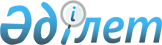 Лицензияланатын сәулет, қала құрылысы және құрылыс қызметін жүзеге асыру үшін қойылатын бірыңғай біліктілік талаптарын бекіту туралыҚазақстан Республикасы Ұлттық экономика министрінің м.а 2014 жылғы 9 желтоқсандағы № 136 бұйрығы. Қазақстан Республикасының Әділет министрлігінде 2014 жылы 24 желтоқсанда № 9994 тіркелді.
      Ескерту. Тақырыбы жаңа редакцияда – ҚР Индустрия және инфрақұрылымдық даму министрінің 30.07.2019 № 583 (алғашқы ресми жарияланған күнінен кейін күнтізбелік жиырма бір күн өткен соң қолданысқа енгізіледі) бұйрығымен.
      "Қазақстан Республикасындағы сәулет, қала құрылысы және құрылыс қызметi туралы" Қазақстан Республикасы Заңының 20-бабы 23-9) тармақшасына сәйкес БҰЙЫРАМЫН:
      1. Қоса беріліп отырған Лицензияланатын сәулет, қала құрылысы және құрылыс қызметін жүзеге асыру үшін қойылатын бірыңғай біліктілік талаптары бекітілсін.
      Ескерту. 1-тармақ жаңа редакцияда – ҚР Индустрия және инфрақұрылымдық даму министрінің 30.07.2019 № 583 (алғашқы ресми жарияланған күнінен кейін күнтізбелік жиырма бір күн өткен соң қолданысқа енгізіледі) бұйрығымен.


      2. Қазақстан Республикасы Ұлттық экономика министрлігінің Құрылыс, тұрғын үй-коммуналдық шаруашылық істері және жер ресурстарын басқару комитеті заңнамада белгіленген тәртіппен: 
      1) осы бұйрықтың Қазақстан Республикасы Әділет министрлігінде мемлекеттік тіркелуін;
      2) осы бұйрықтың "Әділет" ақпараттық-құқықтық жүйесінде және бұқаралық ақпарат құралдарында ресми жариялануын;
      3) осы бұйрықтың Қазақстан Республикасы Ұлттық экономика министрлігінің ресми интернет-ресурсында орналастырылуын қамтамасыз етсін.
      3. Осы бұйрықтың орындалуын бақылау жетекшілік ететін Қазақстан Республикасының Ұлттық экономика вице-министрі Қайырбек Айтбайұлы Өскенбаевақа жүктелсін. 
      4. Осы бұйрық алғашқы ресми жарияланғанынан кейін күнтізбелік жиырма бір күн өткен соң қолданысқа енгiзiледi.
      "КЕЛІСІЛДІ"   
      Қазақстан Республикасы   
      Инвестициялар және даму министрінің   
      міндетін атқарушы   
      _______________ А. Рау   
      2014 жылғы 8 желтоқсан Сәулет, қала құрылысы және құрылыс саласында қызметті жүзеге асыруға қойылатын бірыңғай біліктілік талаптарын және оларға сәйкестікті растайтын құжаттардың тізбесі
      Ескерту. Тізбе жаңа редакцияда – ҚР Индустрия және инфрақұрылымдық даму министрінің 07.12.2022 № 697 (алғашқы ресми жарияланған күнінен кейін күнтізбелік алпыс күн өткен соң қолданысқа енгізіледі) бұйрығымен; өзгеріс енгізілді – ҚР Индустрия және инфрақұрылымдық даму министрінің м.а. 19.05.2023 № 372 (алғашқы ресми жарияланған күнінен кейін күнтізбелік алпыс күн өткен соң қолданысқа енгізіледі) бұйрығымен. Меншік (шаруашылық жүргізу немесе жедел басқару) және/немесе жалға алу құқығында ең аз материалдық-техникалық жарақтандырылуының болуы Лицензияланатын қызмет түрінің мәлімделген кіші түрін орындау үшін қажетті есеп айырысуларды орындауды, графикалық және өзге де материалдарды жасау мен ресімдеуді жүзеге асыруға мүмкіндік беретін орнатылған бағдарламалық қамтудың болуы Меншік (шаруашылық жүргізу немесе жедел басқару) және/немесе жалға алу құқығында лицензияланатын қызмет түрі кіші түрінің мәлімделген жұмыстарына қойылатын техникалық талаптарға байланысты құрылыс-монтаждау жұмыстарын орындауға қойылатын техникалық талаптарға сәйкес белгіленген жабдықтардың ең аз жиынтығын, бақылау-өлшеу құралдарын, машиналар мен механизмдерді қамтитын ең аз материалдық-техникалық болуы
      *жұмыстың кіші түрі бойынша бір техника қайталанған жағдайда техниканың бір бірлігі болса жеткілікті
					© 2012. Қазақстан Республикасы Әділет министрлігінің «Қазақстан Республикасының Заңнама және құқықтық ақпарат институты» ШЖҚ РМК
				
      Министрдің міндетін атқарушы

М. Құсайынов
Қазақстан Республикасы
Ұлттық экономика министрінің
міндетін атқарушының
2014 жылғы 9 желтоқсандағы
№ 136 бұйрығымен
бекітілді
Р/с №

Біліктілік талаптары

Біліктілік талаптарына сәйкестікті растайтын құжаттардың тізбесі

Ескертпе

1

2

3

4

1-бөлім. Іздестіру қызметі
1-бөлім. Іздестіру қызметі
1-бөлім. Іздестіру қызметі
1-бөлім. Іздестіру қызметі
1
Штатында іздестіру қызметі саласында тиісті жоғары кәсіптік білімі және лицензияланатын қызмет түрінің өтініш жасалған кіші түрінің құрамына кіретін жұмыстардың бейіні бойынша кемінде үш жыл еңбек өтілі (еңбек қызметі) немесе іздестіру қызметі саласында тиісті орта кәсіптік немесе техникалық және кәсіптік білімі, лицензияланатын қызмет түрінің өтініш жасалған кіші түрінің құрамына кіретін жұмыстардың бейіні бойынша кемінде бес жыл еңбек өтілі (еңбек қызметі) бар кемінде бір инженер-техник жұмыскердің болуы
инженер-техник жұмыскерлердің біліктілігі және жұмыс өтілі туралы ақпаратты қамтитын мәліметтер нысаны
2
меншік (шаруашылық жүргізу немесе жедел басқару) және (немесе) кемінде бір жыл мерзімге жалға алу (құқықтық кадастрда мемлекеттік тіркей отырып) құқығындағы мыналармен:
1) лицензияланатын қызмет түрінің мәлімделген жұмыс түрлерін, кіші түрін орындауға қажетті әкімшілік-өндірістік ғимараттармен немесе үй-жайлармен жарақтандырылған. Бұл ретте, егер ол жұмысты жүргізген кезде еңбекті қорғау жүйесі мен қауіпсіздік техникасының талаптарына қайшы келмесе, өндірістік базаның әкімшілік, өндірістік және өзге де ғимараттары немесе үй-жайлары біріктірілуі мүмкін;
2) еңбек жағдайларына сәйкес ұйымдастырылған жұмыс орындарымен жарақтандырылған өндірістік базаның болуы
өндірістік база туралы ақпаратты қамтитын мәліметтер нысаны
меншік құқығындағы өндірістік база болған жағдайда, ақпарат "Жылжымайтын мүлік тіркелімі" мемлекеттік деректер қоры" ақпараттық жүйесінен алынады
3
Сәулет, қала құрылысы және құрылыс саласында қызметті жүзеге асыруға қойылатын бірыңғай біліктілік талаптарын және оларға сәйкестікті растайтын құжаттардың тізбесіне 1-қосымшаға сәйкес меншік (шаруашылық жүргізу немесе жедел басқару) және/немесе жалға алу құқығында ең аз материалдық-техникалық жарақтандырылуының болуы:
1) лицензияланатын қызмет түрінің кіші түрінің мәлімделген жұмыстарын орындау үшін қажетті техникалық талаптарға байланысты пайдаланылатын бақылау-өлшеу аспаптары, құралдары, механизмдері, құрылғылары;
2) инженерлік-геодезиялық жұмыстарды жүзеге асырған кезде есеп айырысуларды орындауға, графикалық және өзге де материалдарды жасау мен ресімдеуге қажетті орнатылған бағдарламалық жасақтамасы бар дербес компьютер
материалдық-техникалық жарақтандырылуы туралы ақпаратты қамтитын мәліметтер нысаны
4
жұмыстардың тиісінше орындалуын және сапаның қамтамасыз етілуін регламенттейтін сапаны бақылау (норманы бақылау, жұмыс жүргізу сапасын бақылау) жүйесі бойынша өтініш беруші (лицензиат) бекіткен нұсқаулықтың болуы
сапаны бақылау жүйесі бойынша бекітілген нұсқаулық туралы ақпаратты қамтитын мәліметтер нысаны
5
жауапты инженер-техник жұмыскердің оқудан өткенін растайтын құжаттарды қоса берумен, еңбекті қорғау және қауіпсіздік техникасы жүйесі бойынша өтініш беруші (лицензиат) бекіткен қағидалардың және нұсқаулықтардың болуы
еңбекті қорғау және қауіпсіздік техникасы жүйесі бойынша бекітілген қағидалар мен нұсқаулықтар туралы ақпаратты қамтитын мәліметтер нысаны
2-бөлім. Жобалау қызметі
2-бөлім. Жобалау қызметі
2-бөлім. Жобалау қызметі
2-бөлім. Жобалау қызметі
1-тарау. Жобалау қызметімен айналысу үшін ІІІ санаттағы лицензиаттарға қойылатын біліктілік талаптары:
1-тарау. Жобалау қызметімен айналысу үшін ІІІ санаттағы лицензиаттарға қойылатын біліктілік талаптары:
1-тарау. Жобалау қызметімен айналысу үшін ІІІ санаттағы лицензиаттарға қойылатын біліктілік талаптары:
1-тарау. Жобалау қызметімен айналысу үшін ІІІ санаттағы лицензиаттарға қойылатын біліктілік талаптары:
6
штатында лицензияланатын қызмет түрінің өтініш жасалған кіші түрінің құрамына кіретін жұмыстардың бейіні бойынша тиісті аттестаты бар және келесі бір мамандану бойынша өтініш берушіде тұрақты негізде жұмыс істейтін кемінде бір аттестатталған инженер-техник жұмыскердің болуы: жобаның бас инженері, жобаның бас сәулетшісі, аға конструтор, жобалаушы жетекші инженер.
аттестатталған инженер-техник жұмыскерлердің болуы туралы ақпаратты қамтитын мәліметтер нысаны
7
меншік (шаруашылық жүргізу немесе жедел басқару) және (немесе) кемінде бір жыл мерзімге жалға алу (құқықтық кадастрда мемлекеттік тіркей отырып) құқығында, еңбек жағдайларына сәйкес ұйымдастырылған жұмыс орындарымен жарақтандырылған әкімшілік-тұрмыстық үй-жайлардың болуы
әкімшілік-тұрмыстық үй-жайлар туралы ақпаратты қамтитын мәліметтер нысаны
меншік құқығындағы өндірістік база болған жағдайда, ақпарат "Жылжымайтын мүлік тіркелімі" мемлекеттік деректер қоры" ақпараттық жүйесінен алынады
8
Сәулет, қала құрылысы және құрылыс саласында қызметті жүзеге асыруға қойылатын бірыңғай біліктілік талаптарын және оларға сәйкестікті растайтын құжаттардың тізбесіне 2-қосымшаға сәйкес меншік (шаруашылық жүргізу немесе жедел басқару) және/немесе жалға алу құқығында лицензияланатын қызмет түрінің мәлімделген кіші түрін орындау үшін қажетті есеп айырысуларды орындауды, графикалық және өзге де материалдарды жасау мен ресімдеуді жүзеге асыруға мүмкіндік беретін орнатылған бағдарламалық жасақтамасы бар дербес компьютерлерді қамтитын ең аз материалдық-техникалық жарақтандырылуы
техникалық жарақтандырылуы туралы ақпаратты қамтитын мәліметтер нысаны
2-тарау. Жобалау қызметімен айналысу үшін ІІ санаттағы лицензиаттарға қойылатын біліктілік талаптары:
2-тарау. Жобалау қызметімен айналысу үшін ІІ санаттағы лицензиаттарға қойылатын біліктілік талаптары:
2-тарау. Жобалау қызметімен айналысу үшін ІІ санаттағы лицензиаттарға қойылатын біліктілік талаптары:
2-тарау. Жобалау қызметімен айналысу үшін ІІ санаттағы лицензиаттарға қойылатын біліктілік талаптары:
9
штатында лицензияланатын қызмет түрінің өтініш жасалған кіші түрінің құрамына кіретін жұмыстардың бейіні бойынша тиісті аттестаты бар және келесі бір мамандану бойынша өтініш берушіде тұрақты негізде жұмыс істейтін кемінде бір аттестатталған инженер-техник жұмыскердің болуы:
жобаның бас инженері, жобаның бас сәулетшісі, аға конструктор, жобалаушы жетекші инженер.
аттестатталған инженер-техник жұмыскерлердің болуы туралы ақпаратты қамтитын мәліметтер нысаны
10
меншік (шаруашылық жүргізу немесе жедел басқару) және (немесе) кемінде бір жыл мерзімге жалға алу (құқықтық кадастрда мемлекеттік тіркей отырып) құқығында, еңбек жағдайларына сәйкес ұйымдастырылған жұмыс орындарымен жарақтандырылған әкімшілік-тұрмыстық үй-жайлардың болуы
әкімшілік-тұрмыстық үй-жайлар туралы ақпаратты қамтитын мәліметтер нысаны
меншік құқығындағы өндірістік база болған жағдайда, ақпарат "Жылжымайтын мүлік тіркелімі" мемлекеттік деректер қоры" ақпараттық жүйесінен алынады
11
Сәулет, қала құрылысы және құрылыс саласында қызметті жүзеге асыруға қойылатын бірыңғай біліктілік талаптарын және оларға сәйкестікті растайтын құжаттардың тізбесіне 2-қосымшаға сәйкес лицензияланатын қызмет түрінің мәлімделген кіші түрін орындау үшін қажетті есеп айырысуларды орындауды, графикалық және өзге де материалдарды жасау мен ресімдеуді жүзеге асыруға мүмкіндік беретін бағдарламалық қамтамасыз етудің болуы
бағдарламалық қамтамасыз ету туралы ақпаратты қамтитын мәліметтер нысаны
12
лицензиаттың кемінде бес жыл жұмыс тәжірибесі, бұл ретте жұмыс тәжірибесі жобалау қызметін (жобалау бөлігінде жобалау-іздестіру қызметін) жүзеге асыруға шетелдік тұлғалар үшін лицензия немесе өзге де тең келетін рұқсат беру құжатын алған күнінен бастап есептеледі не ІІІ санаттағы лицензиат ретінде кемінде бес жыл жұмыс тәжірибесі. Бұл ретте, лицензияның қолданылуы тоқтатылған жағдайда жұмыс тәжірибесі жойылады
лицензияның немесе "Нотариат туралы" Қазақстан Республикасының Заңына сәйкес куәландырылған шет мемлекеттің тиісті ресми рұқсат беру құжатының көшірмесі
13
бас мердігер ретінде, құжаттамалық растауды (объектіні пайдалануға беру туралы қол қойылған актілердің көшірмелерін) ұсына отырып, техникалық жағынан күрделі емес екінші және/немесе үшінші жауапкершілік деңгейінде кемінде бес іске асырылған құрылыс объектілерінің болуы не лицензиат қосалқы мердігерлік шарттар бойынша жұмыстар орындаған, құжаттамалық растауды (орындалған жұмыстардың қол қойылған актілерінің көшірмелерін) ұсына отырып, бірінші және/немесе екінші жауапкершілік деңгейіндегі кемінде он объектінің болуы
өткізілген объектілер туралы ақпаратты қамтитын мәліметтер нысаны
бас мердігерлік және қосалқы мердігерлік шарттар бойынша жұмыс тәжірибесі болған жағдайда объектілерді пайдалануға беру актілерін және орындалған жұмыстардың актілерін ұсынуға рұқсат етіледі, бұл ретте актілердің жалпы саны қосалқы мердігерлік шарттар бойынша объектілердің болуын растау үшін белгіленген мөлшерде ұсынылуға тиіс.
Жұмыс тәжірибесі ретінде лицензияның санатына сәйкес жұмыстарды бас мердігер ретінде орындауға рұқсат берілмейтін объектілер бойынша құжаттық растауды ұсыну 2012 жылғы 30 қаңтарға дейін күшіне енген шарттар бойынша жұмыстарды орындаған жағдайда ғана рұқсат етіледі
3-тарау. Жобалау қызметімен айналысу үшін І санаттағы лицензиаттарға қойылатын біліктілік талаптары:
3-тарау. Жобалау қызметімен айналысу үшін І санаттағы лицензиаттарға қойылатын біліктілік талаптары:
3-тарау. Жобалау қызметімен айналысу үшін І санаттағы лицензиаттарға қойылатын біліктілік талаптары:
3-тарау. Жобалау қызметімен айналысу үшін І санаттағы лицензиаттарға қойылатын біліктілік талаптары:
14
штатында лицензияланатын қызмет түрінің өтініш жасалған кіші түрінің құрамына кіретін жұмыстардың бейіні бойынша тиісті аттестаты бар және келесі бір мамандану бойынша өтініш берушіде тұрақты негізде жұмыс істейтін кемінде бір аттестатталған инженер-техник жұмыскердің болуы:
жобаның бас инженері,
жобаның бас сәулетшісі, аға конструктор,
жобалаушы жетекші инженер.
аттестатталған инженер-техник жұмыскерлердің болуы туралы ақпаратты қамтитын мәліметтер нысаны
15
меншік (шаруашылық жүргізу немесе жедел басқару) және (немесе) кемінде бір жыл мерзімге жалға алу (құқықтық кадастрда мемлекеттік тіркей отырып) құқығында, еңбек жағдайларына сәйкес ұйымдастырылған жұмыс орындарымен жарақтандырылған әкімшілік-тұрмыстық үй-жайлардың болуы
әкімшілік-тұрмыстық үй-жайлар туралы ақпаратты қамтитын мәліметтер нысаны
меншік құқығындағы өндірістік база болған жағдайда, ақпарат "Жылжымайтын мүлік тіркелімі" мемлекеттік деректер қоры" ақпараттық жүйесінен алынады
16
Сәулет, қала құрылысы және құрылыс саласында қызметті жүзеге асыруға қойылатын бірыңғай біліктілік талаптарын және оларға сәйкестікті растайтын құжаттардың тізбесіне 2-қосымшаға сәйкес лицензияланатын қызмет түрінің мәлімделген кіші түрін орындау үшін қажетті есеп айырысуларды орындауды, графикалық және өзге де материалдарды жасау мен ресімдеуді жүзеге асыруға мүмкіндік беретін бағдарламалық қамтамасыз етудің болуы
бағдарламалық қамтамасыз ету туралы ақпаратты қамтитын мәліметтер нысаны
17
лицензиаттың кемінде он жыл не Қазақстан Республикасының аумағында теңіз мұнай-газ жобалары үшін жобалау қызметін (жобалау бөлігінде жобалау-іздестіру қызметін) жүзеге асырған тұлғалар үшін кемінде жеті жыл жұмыс тәжірибесі не ІІ санаттағы лицензиат ретінде кемінде бес жыл жұмыс тәжірибесі.
Жұмыс тәжірибесі лицензияны алған күннен бастап есептеледі.
Бұл ретте, лицензияның қолданылуы тоқтатылған жағдайда жұмыс тәжірибесі жойылады.
Шетелдік тұлғалар үшін жұмыс тәжірибесі ретінде жобалау қызметін (жобалау бөлігінде жобалау-іздестіру қызметін) жүзеге асыруға тең келетін рұқсат беру құжаты есепке алынады.
Құрылтайшыларының кемінде біреуінің жобалау саласында кемінде отыз жыл халықаралық тәжірибесі бар және бірінші жауапкершілік деңгейіндегі объектілерді жобалауды орындаған заңды тұлғалар үшін алты жыл жұмыс тәжірибесі
лицензияның немесе "Нотариат туралы" Қазақстан Республикасының Заңына сәйкес куәландырылған шет мемлекеттің тиісті ресми рұқсат беру құжатының көшірмесі.
Құрылтайшыларының кемінде біреуінің жобалау саласында кемінде отыз жыл халықаралық тәжірибесі бар және бірінші жауапкершілік деңгейіндегі объектілерді жобалауды орындаған заңды тұлғалар үшін қызметінің негізгі нысанасы Қазақстан Республикасының аумағында халықаралық мамандандырылған көрмені ұйымдастыру және өткізу болып табылатын, жарғылық капиталына мемлекет жүз пайыз қатысатын заңды тұлғаның ұсынымдары
18
құжаттамалық растауды (объектіні пайдалануға беру туралы қол қойылған актілердің көшірмелерін) ұсына отырып, бас мердігер ретінде бірінші және/немесе екінші жауапкершілік деңгейінде кемінде он іске асырылған құрылыс объектілерінің болуы не лицензиат қосалқы мердігерлік шарттар бойынша жұмыстар орындаған, құжаттамалық растауды (орындалған жұмыстардың қол қойылған актілерінің көшірмелерін) ұсына отырып, бірінші және/немесе екінші жауапкершілік деңгейіндегі кемінде жиырма объектінің болуы.
Құрылтайшылары жобалау қызметімен айналысатын Құрылтайшыларының кемінде біреуінің жобалау саласында кемінде отыз жыл халықаралық тәжірибесі бар және бірінші жауапкершілік деңгейіндегі объектілерді жобалауды орындаған заңды тұлғалар үшін алты жыл жұмыс тәжірибесі
өткізілген объектілер туралы ақпаратты қамтитын мәліметтер нысаны
бас мердігерлік және қосалқы мердігерлік шарттар бойынша жұмыс тәжірибесі болған жағдайда объектілерді пайдалануға беру актілерін және орындалған жұмыстардың актілерін ұсынуға рұқсат етіледі, бұл ретте актілердің жалпы саны қосалқы мердігерлік шарттар бойынша объектілердің болуын растау үшін белгіленген мөлшерде ұсынылуға тиіс.
Жұмыс тәжірибесі ретінде лицензияның санатына сәйкес жұмыстарды бас мердігер ретінде орындауға рұқсат берілмейтін объектілер бойынша құжаттық растауды ұсыну 2012 жылғы 30 қаңтарға дейін күшіне енген шарттар бойынша жұмыстарды орындаған жағдайда ғана рұқсат етіледі
3-бөлім. Құрылыс-монтаждау жұмыстары
3-бөлім. Құрылыс-монтаждау жұмыстары
3-бөлім. Құрылыс-монтаждау жұмыстары
3-бөлім. Құрылыс-монтаждау жұмыстары
4-тарау. Құрылыс-монтаждау жұмыстарымен айналысу үшін ІІІ санаттағы лицензиаттарға қойылатын біліктілік талаптары:
4-тарау. Құрылыс-монтаждау жұмыстарымен айналысу үшін ІІІ санаттағы лицензиаттарға қойылатын біліктілік талаптары:
4-тарау. Құрылыс-монтаждау жұмыстарымен айналысу үшін ІІІ санаттағы лицензиаттарға қойылатын біліктілік талаптары:
4-тарау. Құрылыс-монтаждау жұмыстарымен айналысу үшін ІІІ санаттағы лицензиаттарға қойылатын біліктілік талаптары:
19
штатында лицензияланатын қызмет түрінің өтініш жасалған кіші түрінің құрамына кіретін жұмыстардың бейіні бойынша тиісті аттестаты бар және келесі бір мамандану бойынша өтініш берушіде тұрақты негізде жұмыс істейтін кемінде бір аттестатталған инженер-техник жұмыскердің болуы:
жобаның бас инженері, өндірістік-техникалық бөлімнің бастығы, учаске бастығы, жұмыс жүргізуші, мастер.
аттестатталған инженер-техник жұмыскерлердің болуы туралы ақпаратты қамтитын мәліметтер нысаны
20
меншік (шаруашылық жүргізу немесе жедел басқару) және (немесе) кемінде бір жыл мерзімге жалға алу (құқықтық кадастрда мемлекеттік тіркей отырып) құқығындағы мыналармен:
1) лицензияланатын қызмет түрінің мәлімделген жұмыс түрлерін, кіші түрін орындауға қажетті әкімшілік-өндірістік ғимараттармен немесе үй-жайлармен жарақтандырылған. Бұл ретте, егер ол жұмысты жүргізген кезде еңбекті қорғау жүйесі мен қауіпсіздік техникасының талаптарына қайшы келмесе, өндірістік базаның әкімшілік, өндірістік және өзге де ғимараттары немесе үй-жайлары біріктірілуі мүмкін;
2) еңбек жағдайларына сәйкес ұйымдастырылған жұмыс орындарымен жарақтандырылған өндірістік базаның болуы
өндірістік база туралы ақпаратты қамтитын мәліметтер нысаны
меншік құқығындағы өндірістік база болған жағдайда, ақпарат "Жылжымайтын мүлік тіркелімі" мемлекеттік деректер қоры" ақпараттық жүйесінен алынады
21
Сәулет, қала құрылысы және құрылыс саласында қызметті жүзеге асыруға қойылатын бірыңғай біліктілік талаптарын және оларға сәйкестікті растайтын құжаттардың тізбесіне 2-қосымшаға сәйкес меншік (шаруашылық жүргізу немесе жедел басқару) және/немесе жалға алу құқығында лицензияланатын қызмет түрі кіші түрінің мәлімделген жұмыстарына қойылатын техникалық талаптарға байланысты құрылыс-монтаждау жұмыстарын орындауға қойылатын техникалық талаптарға сәйкес белгіленген жабдықтардың ең аз жиынтығын, бақылау-өлшеу құралдарын, машиналар мен механизмдерді қамтитын ең аз материалдық-техникалық жарақтандырылуы
техникалық жарақтандырылуы туралы ақпаратты қамтитын мәліметтер нысаны
5-тарау. Құрылыс-монтаждау жұмыстарымен айналысу үшін ІІ санаттағы лицензиаттарға қойылатын біліктілік талаптары:
5-тарау. Құрылыс-монтаждау жұмыстарымен айналысу үшін ІІ санаттағы лицензиаттарға қойылатын біліктілік талаптары:
5-тарау. Құрылыс-монтаждау жұмыстарымен айналысу үшін ІІ санаттағы лицензиаттарға қойылатын біліктілік талаптары:
5-тарау. Құрылыс-монтаждау жұмыстарымен айналысу үшін ІІ санаттағы лицензиаттарға қойылатын біліктілік талаптары:
22
штатында лицензияланатын қызмет түрінің өтініш жасалған кіші түрінің құрамына кіретін жұмыстардың бейіні бойынша тиісті аттестаты бар және келесі бір мамандану бойынша өтініш берушіде тұрақты негізде жұмыс істейтін кемінде бір аттестатталған инженер-техник жұмыскердің болуы: жобаның бас инженері, өндірістік-техникалық бөлімнің бастығы, учаске бастығы, жұмыс жүргізуші, мастер.
аттестатталған инженер-техник жұмыскерлердің болуы туралы ақпаратты қамтитын мәліметтер нысаны
23
меншік (шаруашылық жүргізу немесе жедел басқару) және (немесе) кемінде бір жыл мерзімге жалға алу (құқықтық кадастрда мемлекеттік тіркей отырып) құқығындағы мыналармен: 1) лицензияланатын қызмет түрінің мәлімделген жұмыс түрлерін, кіші түрін орындауға қажетті әкімшілік-өндірістік ғимараттармен немесе үй-жайлармен жарақтандырылған. Бұл ретте, егер ол жұмысты жүргізген кезде еңбекті қорғау жүйесі мен қауіпсіздік техникасының талаптарына қайшы келмесе, өндірістік базаның әкімшілік, өндірістік және өзге де ғимараттары немесе үй-жайлары біріктірілуі мүмкін; 2) еңбек жағдайларына сәйкес ұйымдастырылған жұмыс орындарымен жарақтандырылған өндірістік базаның болуы
өндірістік база туралы ақпаратты қамтитын мәліметтер нысаны
меншік құқығындағы өндірістік база болған жағдайда, ақпарат "Жылжымайтын мүлік тіркелімі" мемлекеттік деректер қоры" ақпараттық жүйесінен алынады
24
осы Сәулет, қала құрылысы және құрылыс саласында қызметті жүзеге асыруға қойылатын бірыңғай біліктілік талаптарын және оларға сәйкестікті растайтын құжаттардың тізбесіне 2-қосымшаға сәйкес меншік (шаруашылық жүргізу немесе жедел басқару) және/немесе жалға алу құқығында лицензияланатын қызмет түрі кіші түрінің мәлімделген жұмыстарына қойылатын техникалық талаптарға байланысты құрылыс-монтаждау жұмыстарын орындауға қойылатын техникалық талаптарға сәйкес белгіленген жабдықтардың ең аз жиынтығын, бақылау-өлшеу құралдарын, машиналар мен механизмдерді қамтитын ең аз материалдық-техникалық жарақтандырылуы
техникалық жарақтандырылуы туралы ақпаратты қамтитын мәліметтер нысаны
25
лицензиаттың кемінде бес жыл жұмыс тәжірибесі, бұл ретте жұмыс тәжірибесі құрылыс-монтаждау жұмыстарын жүзеге асыруға лицензия немесе шетелдік тұлғалар үшін өзге де тең келетін рұқсат беру құжатын алған күнінен бастап есептеледі не ІІІ санаттағы лицензиат ретінде кемінде бес жыл жұмыс тәжірибесі. Бұл ретте, лицензияның қолданылуы тоқтатылған жағдайда жұмыс тәжірибесі жойылады
лицензияның немесе "Нотариат туралы" Қазақстан Республикасының Заңына сәйкес куәландырылған шет мемлекеттің тиісті ресми рұқсат беру құжатының көшірмесі
26
бас мердігер ретінде, құжаттамалық растауды (объектіні пайдалануға беру туралы қол қойылған актілердің көшірмелерін) ұсына отырып, техникалық жағынан күрделі емес екінші және/немесе үшінші жауапкершілік деңгейінде кемінде бес іске асырылған құрылыс объектілерінің болуы не лицензиат қосалқы мердігерлік шарттар бойынша жұмыстар орындаған, құжаттамалық растауды (орындалған жұмыстардың қол қойылған актілерінің көшірмелерін) ұсына отырып, бірінші және/немесе екінші жауапкершілік деңгейіндегі кемінде он объектінің болуы
өткізілген объектілер туралы ақпаратты қамтитын мәліметтер нысаны
бас мердігерлік және қосалқы мердігерлік шарттар бойынша жұмыс тәжірибесі болған жағдайда объектілерді пайдалануға беру актілерін және орындалған жұмыстардың актілерін ұсынуға рұқсат етіледі, бұл ретте актілердің жалпы саны қосалқы мердігерлік шарттар бойынша объектілердің болуын растау үшін белгіленген мөлшерде ұсынылуға тиіс.
Жұмыс тәжірибесі ретінде лицензияның санатына сәйкес жұмыстарды бас мердігер ретінде орындауға рұқсат берілмейтін объектілер бойынша құжаттық растауды ұсыну 2012 жылғы 30 қаңтарға дейін күшіне енген шарттар бойынша жұмыстарды орындаған жағдайда ғана рұқсат етіледі
6-тарау. Құрылыс-монтаждау жұмыстарымен айналысу үшін І санаттағы лицензиаттарға қойылатын біліктілік талаптары:
6-тарау. Құрылыс-монтаждау жұмыстарымен айналысу үшін І санаттағы лицензиаттарға қойылатын біліктілік талаптары:
6-тарау. Құрылыс-монтаждау жұмыстарымен айналысу үшін І санаттағы лицензиаттарға қойылатын біліктілік талаптары:
6-тарау. Құрылыс-монтаждау жұмыстарымен айналысу үшін І санаттағы лицензиаттарға қойылатын біліктілік талаптары:
27
штатында лицензияланатын қызмет түрінің өтініш жасалған кіші түрінің құрамына кіретін жұмыстардың бейіні бойынша тиісті аттестаты бар және келесі бір мамандану бойынша өтініш берушіде тұрақты негізде жұмыс істейтін кемінде бір аттестатталған инженер-техник жұмыскердің болуы: жобаның бас инженері, өндірістік-техникалық бөлімнің бастығы, учаске бастығы, жұмыс жүргізуші, мастер. жұмыскердің болуы тиіс
аттестатталған инженер-техник жұмыскерлердің болуы туралы ақпаратты қамтитын мәліметтер нысаны
28
меншік (шаруашылық жүргізу немесе жедел басқару) құқығындағы мыналармен: 1) лицензияланатын қызмет түрінің мәлімделген жұмыс түрлерін, кіші түрін орындауға қажетті әкімшілік-өндірістік ғимараттармен немесе үй-жайлармен жарақтандырылған. Бұл ретте, егер ол жұмысты жүргізген кезде еңбекті қорғау жүйесі мен қауіпсіздік техникасының талаптарына қайшы келмесе, өндірістік базаның әкімшілік, өндірістік және өзге де ғимараттары немесе үй-жайлары біріктірілуі мүмкін; 2) еңбек жағдайларына сәйкес ұйымдастырылған жұмыс орындарымен жарақтандырылған өндірістік базаның болуы.
өндірістік база туралы ақпаратты қамтитын мәліметтер нысаны
меншік құқығындағы өндірістік база болған жағдайда, ақпарат "Жылжымайтын мүлік тіркелімі" мемлекеттік деректер қоры" ақпараттық жүйесінен алынады
29
Сәулет, қала құрылысы және құрылыс саласында қызметті жүзеге асыруға қойылатын бірыңғай біліктілік талаптарын және оларға сәйкестікті растайтын құжаттардың тізбесіне 2-қосымшаға сәйкес меншік (шаруашылық жүргізу немесе жедел басқару) және/немесе жалға алу құқығында лицензияланатын қызмет түрі кіші түрінің мәлімделген жұмыстарына қойылатын техникалық талаптарға байланысты құрылыс-монтаждау жұмыстарын орындауға қойылатын техникалық талаптарға сәйкес белгіленген жабдықтардың ең аз жиынтығын, бақылау-өлшеу құралдарын, машиналар мен механизмдерді қамтитын ең аз материалдық-техникалық жарақтандырылуы
техникалық жарақтандырылуы туралы ақпаратты қамтитын мәліметтер нысаны
30
лицензиаттың кемінде он жыл не Қазақстан Республикасының аумағында теңіз мұнай-газ жобалары үшін құрылыс-монтаждау жұмыстарын жүзеге асыратын тұлғалар үшін кемінде жеті жыл жұмыс тәжірибесі не ІІ санаттағы лицензиат ретінде кемінде бес жыл жұмыс тәжірибесі. Жұмыс тәжірибесі лицензия алған күннен бастап есептеледі. Бұл ретте, лицензияның қолданылуы тоқтатылған жағдайда жұмыс тәжірибесі жойылады.
Шетелдік тұлғалар үшін жұмыс тәжірибесі ретінде құрылыс-монтаждау жұмыстарын жүзеге асыруға тең келетін рұқсат беру құжаты есепке алынады.
Құрылтайшыларының кемінде біреуінің жобалау саласында кемінде отыз жыл халықаралық тәжірибесі бар және бірінші жауапкершілік деңгейіндегі объектілерді жобалауды орындаған заңды тұлғалар үшін алты жыл жұмыс тәжірибесі
лицензияның немесе "Нотариат туралы" Қазақстан Республикасының Заңына сәйкес куәландырылған шет мемлекеттің тиісті ресми рұқсат беру құжатының көшірмесі. 
31
бас мердігер ретінде, құжаттамалық растауды (объектіні пайдалануға беру туралы қол қойылған актілердің көшірмелерін) ұсына отырып, бірінші және/немесе екінші жауапкершілік деңгейінде кемінде он іске асырылған құрылыс объектілерінің болуы не лицензиат қосалқы мердігерлік шарттар бойынша жұмыстар орындаған, құжаттамалық растауды (орындалған жұмыстардың қол қойылған актілерінің көшірмелерін) ұсына отырып, бірінші және/немесе екінші жауапкершілік деңгейіндегі кемінде жиырма объектінің болуы.
Құрылтайшыларының кемінде біреуінің жобалау саласында кемінде отыз жыл халықаралық тәжірибесі бар және бірінші жауапкершілік деңгейіндегі объектілерді жобалауды орындаған заңды тұлғалар үшін алты жыл жұмыс тәжірибесі
өткізілген объектілер туралы ақпаратты қамтитын мәліметтер нысаны
бас мердігерлік және қосалқы мердігерлік шарттар бойынша жұмыс тәжірибесі болған жағдайда объектілерді пайдалануға беру актілерін және орындалған жұмыстардың актілерін ұсынуға рұқсат етіледі, бұл ретте актілердің жалпы саны қосалқы мердігерлік шарттар бойынша объектілердің болуын растау үшін белгіленген мөлшерде ұсынылуға тиіс.
Жұмыс тәжірибесі ретінде лицензияның санатына сәйкес жұмыстарды бас мердігер ретінде орындауға рұқсат берілмейтін объектілер бойынша құжаттық растауды ұсыну 2012 жылғы 30 қаңтарға дейін күшіне енген шарттар бойынша жұмыстарды орындаған жағдайда ғана рұқсат етіледіСәулет, қала құрылысы және
құрылыс саласында қызметті
жүзеге асыруға қойылатын
бірыңғай біліктілік талаптарын
және оларға сәйкестікті
растайтын құжаттардың
тізбесіне
1-қосымша
Кіші түрдің атауы

Аспаптар, жабдықтар және механизмдер

Өңдеу құралдары

Инженерлiк-геодезиялық жұмыстар, оның iшiнде:
Инженерлiк-геодезиялық жұмыстар, оның iшiнде:
Инженерлiк-геодезиялық жұмыстар, оның iшiнде:
Геодезиялық орталықтарды салу және құру;
Тахеометр, нивелир, призма, рейка, геодезиялық рулетка, GPS қабылдағыш, трасса іздеуші жабдық
Компьютер немесе графикалық станция. 
Бір немесе бірнеше көрсетілген бағдарламалармен бағдарламалық қамту: AutoCAD, CREDO, ArcGIS, MapInfo, BERNESE, GAMIT, Magnet Office, Trimble Business Centre, Leica Geo Office, Erdas Imagine, PHOTOMOD немесе осыған ұқсас бағдарламалар немесе осы жұмыс түрлерін орындауға мүмкіндік беретін басқа бағдарламалар 
жоспарлы-биiктiк түсiру желiлерiн құру;
Тахеометр, нивелир, призма, рейка, геодезиялық рулетка, GPS қабылдағыш, трасса іздеуші жабдық
Компьютер немесе графикалық станция. 
Бір немесе бірнеше көрсетілген бағдарламалармен бағдарламалық қамту: AutoCAD, CREDO, ArcGIS, MapInfo, BERNESE, GAMIT, Magnet Office, Trimble Business Centre, Leica Geo Office, Erdas Imagine, PHOTOMOD немесе осыған ұқсас бағдарламалар немесе осы жұмыс түрлерін орындауға мүмкіндік беретін басқа бағдарламалар 
жобалау мен құрылыс салуға арналған топографиялық жұмыстар (1:10000-нан 1:200-ге дейінгі масштабтағы түсiрулер, сондай-ақ жерасты коммуникациялары мен құрылыстарын түсiрулер, жердегi желiлiк құрылыстар мен олардың элементтерiнің трассаларын жасау және түсiру);
Тахеометр, нивелир, призма, рейка, геодезиялық рулетка, GPS қабылдағыш, трасса іздеуші жабдық
Компьютер немесе графикалық станция. 
Бір немесе бірнеше көрсетілген бағдарламалармен бағдарламалық қамту: AutoCAD, CREDO, ArcGIS, MapInfo, BERNESE, GAMIT, Magnet Office, Trimble Business Centre, Leica Geo Office, Erdas Imagine, PHOTOMOD немесе осыған ұқсас бағдарламалар немесе осы жұмыс түрлерін орындауға мүмкіндік беретін басқа бағдарламалар 
инженерлiк-геологиялық әзiрлемелердi, геофизикалық және басқа да iздестiру нүктелерiн бекiту арқылы нақтыға көшірумен байланысты геодезиялық жұмыстар
Тахеометр, нивелир, призма, рейка, геодезиялық рулетка, GPS қабылдағыш, трасса іздеуші жабдық
Компьютер немесе графикалық станция. 
Бір немесе бірнеше көрсетілген бағдарламалармен бағдарламалық қамту: AutoCAD, CREDO, ArcGIS, MapInfo, BERNESE, GAMIT, Magnet Office, Trimble Business Centre, Leica Geo Office, Erdas Imagine, PHOTOMOD немесе осыған ұқсас бағдарламалар немесе осы жұмыс түрлерін орындауға мүмкіндік беретін басқа бағдарламалар 
Инженерлiк-геологиялық және инженерлiк-гидрогеологиялық жұмыстар, оның iшiнде:
Инженерлiк-геологиялық және инженерлiк-гидрогеологиялық жұмыстар, оның iшiнде:
Инженерлiк-геологиялық және инженерлiк-гидрогеологиялық жұмыстар, оның iшiнде:
геофизикалық зерттеулер, алдын ала байқау және түсiріп алу;
Бұрғылау жабдығы, жүк техникасы, мамандарды тасымалдау үшін техника. Судың химиялық құрамын және топырақтың физикалық-механикалық сапасын анықтауды өткізетін зертханамен шарт, георадар.
Компьютер немесе графикалық станция. 
Бір немесе бірнеше көрсетілген бағдарламалармен бағдарламалық қамту: AutoCAD, CREDO, ArcGIS, MapInfo, BERNESE, GAMIT, Magnet Office, Trimble Business Centre, Leica Geo Office, Erdas Imagine, PHOTOMOD осыған ұқсас бағдарламалар немесе осы жұмыс түрлерін орындауға мүмкіндік беретін басқа бағдарламалар
топырақты далалық зерттеулер, гидрогеологиялық зерттеулер;
Инженерлік-геологиялық әзірлемелер өту үшін арнайы бұрғылау техникасы, топырақ сынама алғышы, топырақ негіздерінің физикалық-механикалық сапасын анықтау бойынша далалық тәжірибелік жұмыстар жүргізуге арналған құрылғылар, топырақ негіздерінің гидрологиялық сапасын анықтау бойынша далалық тәжірибелік жұмыстар жүргізуге арналған арнайы құрылғылар, топырақтардың коррозиясын анықтауға арналған арнайы құрылғы, жабдықталған жұмыс орындары, вахтовкалар, жүк техникасы, бұрғылау қондырғысы және судың химиялық құрамын және топырақтың физикалық-механикалық сапасын анықтауды өткізетін зертханамен шарт, теодолит, нивелир немесе электрондық тахеометр, георадар, сейсмикалық станция, GPS қабылдағыш, лазерлік рулетка
Компьютер немесе графикалық станция. 
Бір немесе бірнеше көрсетілген бағдарламалармен бағдарламалық қамту: AutoCAD, CREDO, ArcGIS, MapInfo, BERNESE, GAMIT, Magnet Office, Trimble Business Centre, Leica Geo Office, Erdas Imagine, PHOTOMOD осыған ұқсас бағдарламалар немесе осы жұмыс түрлерін орындауға мүмкіндік беретін басқа бағдарламаларСәулет, қала құрылысы және
құрылыс саласында қызметті
жүзеге асыруға қойылатын
бірыңғай біліктілік талаптарын
және оларға сәйкестікті
растайтын құжаттардың
тізбесіне
2-қосымша
Кіші түрдің атауы

Бағдарламалық қамту

Қала құрылысын жобалау (тарих және мәдениет ескерткiштерiндегі ғылыми-реставрациялау жұмыстарын қоспағанда, тарихи құрылыс аудандарында қала құрылысын қалпына келтiру үшiн жобалау құқығымен) және жоспарлау, оның iшiнде мыналарды әзірлеу
Қала құрылысын жобалау (тарих және мәдениет ескерткiштерiндегі ғылыми-реставрациялау жұмыстарын қоспағанда, тарихи құрылыс аудандарында қала құрылысын қалпына келтiру үшiн жобалау құқығымен) және жоспарлау, оның iшiнде мыналарды әзірлеу
жоспарлау құжаттамасы (аумақтарда қала құрылысын жоспарлаудың кешендi схемалары – аудандық жоспарлау жобаларын, елдi мекендердiң бас жоспарларын, аудандарды, шағын аудандарды, орамдарды, жекелеген учаскелердi егжей-тегжейлi жоспарлау жобалары мен салу жобалары)
Бір немесе бірнеше көрсетілген бағдарламалармен бағдарламалық қамту: AutoCAD, Corel, АrchiCad, NanoCAD немесе осы жұмыс түрлерін орындауға мүмкіндік беретін басқа бағдарламалар 
елдi мекендердiң (елдi мекендер шекараларының шегiнде орналасатын көше-жол желiлерi мен қалаiшiлiк және сыртқы көлiк объектiлерiнің) және қонысаралық аумақтардың (елдi мекендердiң көше-жол желiсiнен тысқары орналасатын сыртқы көлiк объектiлерi мен коммуникацияларының) көлiк инфрақұрылымын дамыту схемалары;
Бір немесе бірнеше көрсетілген бағдарламалармен бағдарламалық қамту: AutoCAD, Corel, АrchiCad, NanoCAD немесе осы жұмыс түрлерін орындауға мүмкіндік беретін басқа бағдарламалар 
құрылыс салу жүйесiнде жылу энергиясын өндiру және тасымалдау объектiлерін орналастыра отырып, елдi мекендердi жылумен жабдықтау, сондай-ақ қонысаралық аумақтарда орналасатын өндiрiстiк кешендердi жылумен жабдықтау схемалары;
Бір немесе бірнеше көрсетілген бағдарламалармен бағдарламалық қамту: AutoCAD, Corel, АrchiCad, NanoCAD немесе осы жұмыс түрлерін орындауға мүмкіндік беретін басқа бағдарламалар 
ауызсу және (немесе) техникалық су көздерiн орналастыра отырып және су ағызарлардың трассаларын жасау отырып, елдi мекендердi сумен жабдықтау схемалары, сондай-ақ қонысаралық аумақтарда орналасатын өндiрiстiк кешендердi сумен жабдықтау схемалары;
Бір немесе бірнеше көрсетілген бағдарламалармен бағдарламалық қамту: AutoCAD, Corel, АrchiCad, NanoCAD немесе осы жұмыс түрлерін орындауға мүмкіндік беретін басқа бағдарламалар 
тұрмыстық, өндiрiстiк және жауын-шашынның сарқынды суларын жинау мен ағызудың орталықтандырылған жүйесi, бас тазартқыш құрылыстарды, сарқынды суларды буландырғыштар мен қайта генерациялау объектiлерін орналастыруды қоса алғанда, елдi мекендер мен өндiрiстiк кешендердiң кәрiздік схемалары;
Бір немесе бірнеше көрсетілген бағдарламалармен бағдарламалық қамту: AutoCAD, Corel, АrchiCad, NanoCAD немесе осы жұмыс түрлерін орындауға мүмкіндік беретін басқа бағдарламалар 
қонысаралық аумақтарда орналасатын елдi мекендер мен өндiрiстiк кешендердi газбен жабдықтау схемалары;
Бір немесе бірнеше көрсетілген бағдарламалармен бағдарламалық қамту: AutoCAD, Corel, АrchiCad, NanoCAD немесе осы жұмыс түрлерін орындауға мүмкіндік беретін басқа бағдарламалар 
құрылыс салу жүйесiнде электр энергиясын өндiру және тасымалдау объектiлерін орналастыра отырып, елдi мекендердi электрмен жабдықтау, сондай-ақ қонысаралық аумақтарда орналасатын өндiрiстiк кешендердi электрмен жабдықтау схемалары;
Бір немесе бірнеше көрсетілген бағдарламалармен бағдарламалық қамту: AutoCAD, Corel, АrchiCad, NanoCAD немесе осы жұмыс түрлерін орындауға мүмкіндік беретін басқа бағдарламалар 
инфрақұрылым объектiлерi мен ақпарат көздерiн орналастыра отырып, елдi мекендер үшiн телекоммуникация және байланыс схемалары;
Бір немесе бірнеше көрсетілген бағдарламалармен бағдарламалық қамту: AutoCAD, Corel, АrchiCad, NanoCAD немесе осы жұмыс түрлерін орындауға мүмкіндік беретін басқа бағдарламалар 
Ғимараттар мен құрылыстар үшін сәулеттiк жобалау (тарих және мәдениет ескерткiштерiндегі ғылыми-реставрациялау жұмыстарын қоспағанда, сәулеттiк-реставрациялау жұмыстары үшiн жобалау құқығымен), оның iшiнде:
Ғимараттар мен құрылыстар үшін сәулеттiк жобалау (тарих және мәдениет ескерткiштерiндегі ғылыми-реставрациялау жұмыстарын қоспағанда, сәулеттiк-реставрациялау жұмыстары үшiн жобалау құқығымен), оның iшiнде:
объектiлердiң бас жоспарларын, аумақтың инженерлiк дайындығын, жер бедерiн көркейтуді және ұйымдастыруды жобалау;
Бір немесе бірнеше көрсетілген бағдарламалармен бағдарламалық қамту: AutoCAD, Corel, АrchiCad, NanoCAD немесе осы жұмыс түрлерін орындауға мүмкіндік беретін басқа бағдарламалар 
Құрылыстық жобалау (ғимараттар мен құрылыстарды күрделi жөндеу және (немесе) реконструкциялау үшiн жобалау, сондай-ақ төменде аталған жұмыстардың әрқайсысы үшiн конструкцияларды нығайту құқығымен) және конструкциялау, оның iшiнде:
Құрылыстық жобалау (ғимараттар мен құрылыстарды күрделi жөндеу және (немесе) реконструкциялау үшiн жобалау, сондай-ақ төменде аталған жұмыстардың әрқайсысы үшiн конструкцияларды нығайту құқығымен) және конструкциялау, оның iшiнде:
негiздер мен iргетастарды жобалау;
Бір немесе бірнеше көрсетілген бағдарламалармен бағдарламалық қамту: AutoCAD, Corel, АrchiCad, NanoCAD, Лира, Autodesk Revit, Nemetschek ALLPLAN, Autodesk Nevisworks Manag, ЛИРА САПР, SCAD Office немесе осы жұмыс түрлерін орындауға мүмкіндік беретін басқа бағдарламалар 
бетон және темірбетон, тас және арматуратас конструкцияларды жобалау;
Бір немесе бірнеше көрсетілген бағдарламалармен бағдарламалық қамту: AutoCAD, Corel, АrchiCad, NanoCAD, Лира, Autodesk Revit, Nemetschek ALLPLAN, Autodesk Nevisworks Manag, ЛИРА САПР, SCAD Office немесе осы жұмыс түрлерін орындауға мүмкіндік беретін басқа бағдарламалар 
металл (болат, алюминий және қорытпа) конструкцияларды жобалау;
Бір немесе бірнеше көрсетілген бағдарламалармен бағдарламалық қамту: AutoCAD, Corel, АrchiCad, NanoCAD, Лира, Autodesk Revit, Nemetschek ALLPLAN, Autodesk Nevisworks Manag, ЛИРА САПР, SCAD Office немесе осы жұмыс түрлерін орындауға мүмкіндік беретін басқа бағдарламалар 
Инженерлiк жүйелер мен желiлердi жобалау, оның iшiнде:
Инженерлiк жүйелер мен желiлердi жобалау, оның iшiнде:
Бір немесе бірнеше көрсетілген бағдарламалармен бағдарламалық қамту: AutoCAD, NanoCAD, ZWCAD, Autodesk Revit, Nemetschek ALLPLAN, Autodesk Nevisworks Manag, Autodesk AutoCad Civil 3D немесе осы жұмыс түрлерін орындауға мүмкіндік беретін басқа бағдарламалар 
iшкi жылыту жүйелерiн (электрмен жылытуды қоса алғанда), желдетудi, кондиционерлеуді, салқын ауамен жабдықтауды, газдандыруды (төмен қысымды газбен жабдықтауды), сондай-ақ олардың қосалқы объектiлерi бар сыртқы желiлерді жобалау;
Бір немесе бірнеше көрсетілген бағдарламалармен бағдарламалық қамту: AutoCAD, NanoCAD, ZWCAD, Autodesk Revit, Nemetschek ALLPLAN, Autodesk Nevisworks Manag, Autodesk AutoCad Civil 3D немесе осы жұмыс түрлерін орындауға мүмкіндік беретін басқа бағдарламалар 
су құбыры (ыстық және суық су) мен iшкi кәрiз жүйелерiн, сондай-ақ олардың қосалқы объектiлерi бар сыртқы желiлерді жобалау;
Бір немесе бірнеше көрсетілген бағдарламалармен бағдарламалық қамту: AutoCAD, NanoCAD, ZWCAD, Autodesk Revit, Nemetschek ALLPLAN, Autodesk Nevisworks Manag, Autodesk AutoCad Civil 3D немесе осы жұмыс түрлерін орындауға мүмкіндік беретін басқа бағдарламалар 
тогы әлсiз құрылғылардың (телефондандырудың, өрттен қорғау дабыл құралының) iшкi жүйелерiн, сондай-ақ олардың сыртқы желiлерiн жобалау;
Бір немесе бірнеше көрсетілген бағдарламалармен бағдарламалық қамту: AutoCAD, NanoCAD, ZWCAD, Autodesk Revit, Nemetschek ALLPLAN, Autodesk Nevisworks Manag, Autodesk AutoCad Civil 3D немесе осы жұмыс түрлерін орындауға мүмкіндік беретін басқа бағдарламалар 
iшкi және сыртқы электрмен жарықтандыру, 0,4 кВ-ға дейiн және 10 кВ-ға дейiн электрмен жабдықтау жүйелерiн жобалау;
Бір немесе бірнеше көрсетілген бағдарламалармен бағдарламалық қамту: AutoCAD, NanoCAD, ZWCAD, Autodesk Revit, Nemetschek ALLPLAN, Autodesk Nevisworks Manag, Autodesk AutoCad Civil 3D немесе осы жұмыс түрлерін орындауға мүмкіндік беретін басқа бағдарламалар 
35 кВ-ға дейiн, 110 кВ-ға дейiн және одан жоғары электрмен жабдықтауды жобалау;
Бір немесе бірнеше көрсетілген бағдарламалармен бағдарламалық қамту: AutoCAD, NanoCAD, ZWCAD, Autodesk Revit, Nemetschek ALLPLAN, Autodesk Nevisworks Manag, Autodesk AutoCad Civil 3D немесе осы жұмыс түрлерін орындауға мүмкіндік беретін басқа бағдарламалар 
Тұрғын үй-азаматтық мақсаттағы ғимараттар мен құрылыстарды технологиялық жобалау (құрылыс жобаларының технологиялық бөлiгiн әзiрлеу), оның iшiнде:
Тұрғын үй-азаматтық мақсаттағы ғимараттар мен құрылыстарды технологиялық жобалау (құрылыс жобаларының технологиялық бөлiгiн әзiрлеу), оның iшiнде:
мектепке дейiнгi білім беруге, жалпы және арнаулы білім беруге, интернаттарға, кадрлар даярлайтын орындарға, ғылыми-зерттеу, мәдени-ағарту және ойын-сауық мекемелерiне, сауда (дәрiханаларды қоса алғанда), денсаулық сақтау (ауруларды емдеу және олардың профилактикасы, оңалту және санаториялық емдеу), қоғамдық тамақтану мен тұрмыстық қызмет көрсету, дене шынықтыру-сауықтыру және спорттық жаттығулар, демалыс пен туризм кәсiпорындарына, сондай-ақ әртүрлi қоғамдық мақсаттағы үй-жайлары бар өзге де көп функциялы ғимараттар мен кешендерге арналған ғимараттар мен құрылыстарды технологиялық жобалау;
Бір немесе бірнеше көрсетілген бағдарламалармен бағдарламалық қамту: AutoCAD, NanoCAD, ZWCAD, Autodesk Revit, Nemetschek ALLPLAN, Autodesk Nevisworks Manag немесе осы жұмыс түрлерін орындауға мүмкіндік беретін басқа бағдарламалар 
көлiк инфрақұрылымына (халыққа тiкелей қызмет көрсетуге арналған) және коммуналдық шаруашылыққа арналған (көлiк құралдарына қызмет көрсетуге арналған, сондай-ақ өзге де өндiрiстiк-шаруашылық мақсаттағы ғимараттар мен құрылыстардан басқа) ғимараттар мен құрылыстарды технологиялық жобалау;
Бір немесе бірнеше көрсетілген бағдарламалармен бағдарламалық қамту: AutoCAD, NanoCAD, ZWCAD, Autodesk Revit, Nemetschek ALLPLAN, Autodesk Nevisworks Manag немесе осы жұмыс түрлерін орындауға мүмкіндік беретін басқа бағдарламалар 
Өндiрiстiк мақсаттағы объектiлердi технологиялық жобалау (құрылыс жобаларының технологиялық бөлiгiн әзiрлеу), оның iшiнде:
Өндiрiстiк мақсаттағы объектiлердi технологиялық жобалау (құрылыс жобаларының технологиялық бөлiгiн әзiрлеу), оның iшiнде:
энергетика өнеркәсiбi үшін;
Бір немесе бірнеше көрсетілген бағдарламалармен бағдарламалық қамту: AutoCAD, NanoCAD, ZWCAD немесе осы жұмыс түрлерін орындауға мүмкіндік беретін басқа бағдарламалар 
жеңiл және тамақ өнеркәсiбiн қоса алғанда, өңдеу өнеркәсiбi үшін; 
Бір немесе бірнеше көрсетілген бағдарламалармен бағдарламалық қамту: AutoCAD, NanoCAD, ZWCAD немесе осы жұмыс түрлерін орындауға мүмкіндік беретін басқа бағдарламалар 
ауыр машина жасау үшін;
Бір немесе бірнеше көрсетілген бағдарламалармен бағдарламалық қамту: AutoCAD, NanoCAD, ZWCAD немесе осы жұмыс түрлерін орындауға мүмкіндік беретін басқа бағдарламалар 
медицина, микробиология және фармацевтика өнеркәсiбi үшін;
Бір немесе бірнеше көрсетілген бағдарламалармен бағдарламалық қамту: AutoCAD, NanoCAD, ZWCAD немесе осы жұмыс түрлерін орындауға мүмкіндік беретін басқа бағдарламалар 
бөгеттер, дамбалар, басқа да гидротехникалық құрылыстар үшін;
Бір немесе бірнеше көрсетілген бағдарламалармен бағдарламалық қамту: AutoCAD, NanoCAD, ZWCAD немесе осы жұмыс түрлерін орындауға мүмкіндік беретін басқа бағдарламалар 
мұнара және дiңгек үлгiсiндегi конструкциялар үшін;
Бір немесе бірнеше көрсетілген бағдарламалармен бағдарламалық қамту: AutoCAD, NanoCAD, ZWCAD немесе осы жұмыс түрлерін орындауға мүмкіндік беретін басқа бағдарламалар 
көтергіш-көлiктiк құрылғылар мен лифтiлер үшін;
Бір немесе бірнеше көрсетілген бағдарламалармен бағдарламалық қамту: AutoCAD, NanoCAD, ZWCAD немесе осы жұмыс түрлерін орындауға мүмкіндік беретін басқа бағдарламалар 
Көлiк инфрақұрылымы, байланыс және коммуникация объектілерін технологиялық жобалау (құрылыс жобаларының технологиялық бөлiгiн әзiрлеу), оның iшiнде:
Көлiк инфрақұрылымы, байланыс және коммуникация объектілерін технологиялық жобалау (құрылыс жобаларының технологиялық бөлiгiн әзiрлеу), оның iшiнде:
автомобиль, электр, теміржол және өзге де рельстi, әуе, су көлiгi түрлерiн қоса алғанда, қалаiшiлiк және сыртқы көлiк;
Бір немесе бірнеше көрсетілген бағдарламалармен бағдарламалық қамту: AutoCAD, NanoCAD, ZWCAD, CREDO немесе осы жұмыс түрлерін орындауға мүмкіндік беретін басқа бағдарламалар 
жергiлiктi байланыс, радио-, телекоммуникация желiлерi;
Бір немесе бірнеше көрсетілген бағдарламалармен бағдарламалық қамту: AutoCAD, NanoCAD, ZWCAD немесе осы жұмыс түрлерін орындауға мүмкіндік беретін басқа бағдарламалар 
жалпыреспубликалық және халықаралық байланыс (спутниктiк байланысты қоса алғанда) желiлерi және өзге де телекоммуникация түрлерi;
Бір немесе бірнеше көрсетілген бағдарламалармен бағдарламалық қамту: AutoCAD, NanoCAD, ZWCAD немесе осы жұмыс түрлерін орындауға мүмкіндік беретін басқа бағдарламалар 
теміржол көлiгi қатынасы жолдары;
Бір немесе бірнеше көрсетілген бағдарламалармен бағдарламалық қамту: AutoCAD, NanoCAD, ZWCAD, CREDO немесе осы жұмыс түрлерін орындауға мүмкіндік беретін басқа бағдарламалар 
барлық санаттағы автомобиль жолдары;
Бір немесе бірнеше көрсетілген бағдарламалармен бағдарламалық қамту: AutoCAD, NanoCAD, ZWCAD, CREDO немесе осы жұмыс түрлерін орындауға мүмкіндік беретін басқа бағдарламалар 
қалалық электр көлiгінiң көше-жол желiсi;
Бір немесе бірнеше көрсетілген бағдарламалармен бағдарламалық қамту: AutoCAD, NanoCAD, ZWCAD, CREDO немесе осы жұмыс түрлерін орындауға мүмкіндік беретін басқа бағдарламалар 
көпiрлер мен көпiр өткелдерi, оның iшiнде көлiк эстакадалары мен көп деңгейлi жол айрықтары;
Бір немесе бірнеше көрсетілген бағдарламалармен бағдарламалық қамту: AutoCAD, NanoCAD, ZWCAD, CREDO немесе осы жұмыс түрлерін орындауға мүмкіндік беретін басқа бағдарламалар Сәулет, қала құрылысы және
құрылыс саласында қызметті
жүзеге асыруға қойылатын
бірыңғай біліктілік талаптарын
және оларға сәйкестікті
растайтын құжаттардың
тізбесіне
3-қосымша
Кіші түрдің атауы

Машиналар мен механизмдер

Жабдық 

Бақылау-өлшеу аспаптары

Жер қабатындағы арнаулы жұмыстар, оның ішінде:
Жер қабатындағы арнаулы жұмыстар, оның ішінде:
Жер қабатындағы арнаулы жұмыстар, оның ішінде:
Жер қабатындағы арнаулы жұмыстар, оның ішінде:
іргетас негіздерді орналастыру
Техника (экскаватор, бульдозер, автомобиль краны, тиегіш, самосвал, суаратын қөлік, су төгетін және су кішірейтетін қондырғылар, грейдер, тиегіш, виброкаток немесе осы жұмыс түрлерін орындауға мүмкіндік беретін басқа техника)
Электр станциясы, компрессорлық, суды айдап соруға арналған сорғылар, дiрiлдi тақта, дірілмен нығыздағыш (пневматикалық, электрлік), бетон сындырғыш, құбырларды дәнекерлеуге арналған агрегат, шой балға
Тахеометр, нивелир, теодолит
жер қабатындағы бұрғылау жұмыстары
Техника (бұрғылау агрегаты, бұрғылау көлігі немесе осы жұмыс түрлерін орындауға мүмкіндік беретін басқа техника)
Бұрғылаудың технологиялық режимі параметрлерін бақылайтын аспаптар, бұрғылау процесі параметрлерін бақылайтын құралдар, аспалы бұрғылау жабдығы
Тахеометр, нивелир, теодолит
суасты-техникалық жұмыстар мен теңiз қайраңындағы жұмыстар
Техника (теңіз қайық, баржа, судың астында жұмыс істеуге арналған темір қоңырау, катер, жер снаряды немесе осы жұмыс түрлерін орындауға мүмкіндік беретін басқа техника)
Газбен кесу және газбен дәнекерлеу жабдығы (пропан, бензин, ацителен), электр станциясы, компрессорлық, дәнекерлегіш трансформатор, суды айдап соруға арналған сорғылар, сорғылар, жүк көтергіш жабдық (шығырлар), дизельдік генератор, понтон, гидромонитор, қойыртпақ өткізгіш, құбырларды дәнекерлеуге арналған агрегат, гидравликалық сынаққа арналған қондырғы, GPS эхолот картограф, сүңгуір телевизиялық кешен, сым байланысының сүңгуір станциясы, топырақты шаюға және жоюға арналған жоғары қысымды гидромониторлар, жарқылы және ауыспалы объективтері бар фотокешен, су астында жұмыс жүргізуге арналған құралдар
Тахеометр, нивелир, теодолит, кабельдік сканер, тереңдік өлшеуіш
Объектілерді күрделі жөндеу мен реконструкциялауды қамтитын ғимараттар мен құрылыстардың (оның iшiнде көпiрлердің, көлiк эстакадаларының, тоннельдер мен жол өткелдерінің, өзге де жасанды құрылыстардың) тiреу және (немесе) қоршау конструкцияларын салу, оның ішінде:
Объектілерді күрделі жөндеу мен реконструкциялауды қамтитын ғимараттар мен құрылыстардың (оның iшiнде көпiрлердің, көлiк эстакадаларының, тоннельдер мен жол өткелдерінің, өзге де жасанды құрылыстардың) тiреу және (немесе) қоршау конструкцияларын салу, оның ішінде:
Объектілерді күрделі жөндеу мен реконструкциялауды қамтитын ғимараттар мен құрылыстардың (оның iшiнде көпiрлердің, көлiк эстакадаларының, тоннельдер мен жол өткелдерінің, өзге де жасанды құрылыстардың) тiреу және (немесе) қоршау конструкцияларын салу, оның ішінде:
Объектілерді күрделі жөндеу мен реконструкциялауды қамтитын ғимараттар мен құрылыстардың (оның iшiнде көпiрлердің, көлiк эстакадаларының, тоннельдер мен жол өткелдерінің, өзге де жасанды құрылыстардың) тiреу және (немесе) қоршау конструкцияларын салу, оның ішінде:
металл конструкцияларды монтаждау
Осы жұмыс түрлерін орындауға мүмкіндік беретін техника (автомобиль краны, бірінші деңгейлерге мұнаралы кран, ұзындық өлшеуіш, және басқа техника)
Электр станциясы, компрессорлық, дәнекерлегіш трансформатор, жүк көтергіш жабдық (шығырлар), дизельдік генератор, құрылыс ағашы, газбен кесу және газбен дәнекерлеу жабдығы (пропан, бензин, ацителен)
Тахеометр, нивелир, теодолит 
мұнара және дiңгек үлгiсiндегi құрылыс конструкцияларын, түтiн мұржаларын монтаждау
Осы жұмыс түрлерін орындауға мүмкіндік беретін техника (автомобиль краны, бірінші деңгейлерге мұнаралы кран, өздігінен түсіргіш, ұзындық өлшеуіш, бетонсорғыш, бетонараластырғыш және басқа техника)
Электр станциясы, компрессорлық, дәнекерлегіш трансформатор, сорғылар, тереңнен және сыртқы дірілдеткіш, жүк көтергіш жабдық (шығырлар), дизельдік генератор, құрылыс ағашы, баспалдақ, әмбебап қалып жинағы, бұрандама қысқыштар, жабдық, материалдарды сақтауға арналған контейнерлер, жылу пушкалары, бұрғылау қондырғысы, герметикалық жікті бақылауға арналған қондырғы, бетон сындырғыш, құбырларды дәнекерлеуге арналған агрегат, гидравликалық домкрат, электр құралдары, электр қайшылары, перфоратор, электр бұрғысы, бұрама шегені бұрауыш, электр ара, әрлеу машинкасы, шой балға, газбен кесу және газбен дәнекерлеу жабдығы (пропан, бензин, ацителен)
Тахеометр, нивелир, теодолит, деңгейлегіш
көпiрлер мен көпiр өткелдерiнiң тiрек конструкцияларын монтаждау
Осы жұмыс түрлерін орындауға мүмкіндік беретін техника (автомобиль краны, бірінші деңгейлерге мұнаралы кран, өздігінен түсіргіш, ұзындық өлшеуіш, қада қағатын көлік, бетонсорғыш, автобетонараластырғыш және басқа техника)
Электр станциясы, компрессорлық, дәнекерлегіш трансформатор, суды айдап соруға арналған сорғылар, сорғылар, пневматикалық нығыздағыш, тереңнен және сыртқы дірілдеткіш, бетон беру бункері, дірілді айналдырғыш, қада бастарын кесуге арналған қондырғы,, жүк көтергіш жабдық (шығырлар), дизельдік генератор, құрылыс ағашы, баспалдақ, жинақта аражабын қалыбы, жинақта диафрагма қалыбы, әмбебап қалып жинағы, бұрандама қысқыштар, жабдық, материалдарды сақтауға арналған контейнерлер, жылу пушкалары, бұрғылау қондырғысы, герметикалық жікті бақылауға арналған қондырғы, бетон сындырғыш, гидравликалық домкрат, электр құралдары, электр қайшылары, перфоратор, электр бұрғысы, бұрама шегені бұрауыш, "болгарка", электр ара, әрлеу машинкасы, шой балға, бетонараластырғыш, газбен кесу және газбен дәнекерлеу жабдығы (пропан, бензин, ацителен)
Тахеометр, нивелир, теодолит
гидротехникалық және селден қорғау құрылыстарын, бөгеттердi, дамбаларды монтаждау
Осы жұмыс түрлерін орындауға мүмкіндік беретін техника (автомобиль краны, бірінші деңгейлерге мұнаралы кран, өздігінен түсіргіш, ұзындық өлшеуіш, экскаватор, бульдозер, тиегіш, бетонсорғыш, жүзу құралдары, бетонараластырғыш немесе басқа техника)
Электр станциясы, компрессорлық, дәнекерлегіш трансформатор, суды айдап соруға арналған сорғылар, сорғылар, пневматикалық нығыздағыш, тереңнен және сыртқы дірілдеткіш, жүк көтергіш жабдық (шығырлар), дизельдік генератор, құрылыс ағашы, баспалдақ, жинақта аражабын қалыбы, жинақта диафрагма қалыбы, бұрандама қысқыштар, жабдық, материалдарды сақтауға арналған контейнерлер, сылақ станциясы, жылу пушкалары, бұрғылау қондырғысы, герметикалық жікті бақылауға арналған қондырғы, бетон сындырғыш, құбырларды дәнекерлеуге арналған агрегат, гидравликалық сынаққа арналған қондырғы, гидравликалық домкрат, электр құралдары, электр қайшылары, электр степлері, перфоратор, электр бұрғысы, бұрама шегені бұрауыш, "болгарка", электр ара, әрлеу машинкасы, шой балға, бұрғылаудың технологиялық режимі параметрлерін бақылайтын аспаптар, бұрғылау процесі параметрлерін бақылайтын құралдар, аспалы бұрғылау жабдығы, сүңгуір жабдығы, су астында жұмыс жүргізуге арналған құралдар, газбен кесу және газбен дәнекерлеу жабдығы (пропан, бензин, ацителен)
Тахеометр, нивелир, теодолит 
түтiн мұржаларын, күш түсетін құрылыстарды, градирняларды, шахта үстiндегi тоқпақтарды монтаждау
Осы жұмыс түрлерін орындауға мүмкіндік беретін техника (автомобиль краны, бірінші деңгейлерге мұнаралы кран, өздігінен түсіргіш, ұзындық өлшеуіш, экскаватор, бульдозер, тиегіш, бетонсорғыш, бетонараластырғыш немесе басқа техника)
Газбен кесу және газбен дәнекерлеу жабдығы (пропан, бензин, ацителен), электр станциясы, компрессорлық, дәнекерлегіш трансформатор, суды айдап соруға арналған сорғылар, сорғылар, пневматикалық нығыздағыш, тереңнен және сыртқы дірілдеткіш, жүк көтергіш жабдық (шығырлар), дизельдік генератор, құрылыс ағашы, баспалдақ, әмбебап қалып жинағы, бұрандама қысқыштар, жабдық, материалдарды сақтауға арналған контейнерлер, жылу пушкалары, бұрғылау қондырғысы, герметикалық жікті бақылауға арналған қондырғы, бетон сындырғыш, гидравликалық домкрат, электр құралдары, электр қайшылары, перфоратор, электр бұрғысы, бұрама шегені бұрауыш, "болгарка", электр ара, әрлеу машинкасы, шой балға
Тахеометр немесе нивелир, теодолит,
тау-кен ұңғылау және тоннель жұмыстарын, сүзгілеуге қарсы қалқаларды орналастыру 
Осы жұмыс түрлерін орындауға мүмкіндік беретін техника (автомобиль краны, бірінші деңгейлерге мұнаралы кран, өздігінен түсіргіш көлік, экскаватор, бульдозер, тау-кен тиегіш, тау-кен ұңғылау комбайны, көлденең-еңісті бұрғылауға арналған бұрғылау қондырғысы, бетонсорғыш, бетонараластырғыш, тау-кен ұңғылауға және тоннельдік жұмыстарға арналған арнайы басқа техника)
Электр станциясы, компрессорлық, дәнекерлегіш трансформатор, шатыр салуға арналған құрылғы, суды айдап соруға арналған сорғылар, сорғылар, пневматикалық нығыздағыш, тереңнен және сыртқы дірілдеткіш, жүк көтергіш жабдық (шығырлар), дизельдік генератор, құрылыс ағашы, баспалдақ, жинақта аражабын қалыбы, жинақта диафрагма қалыбы, тоннельді қалып, дірілді айналдырғыш, бетонсорғыш (жылжымалы немесе стационарлы), шпунтты қалып, бұрандама қысқыштар, жабдық, материалдарды сақтауға арналған контейнерлер, сылақ станциясы, жылу пушкалары, бұрғылау қондырғысы, бетон сындырғыш, құбырларды дәнекерлеуге арналған агрегат, гидравликалық сынаққа арналған қондырғы, гидравликалық домкрат, электр құралдары, электр қайшылары, перфоратор, электр бұрғысы, бұрама шегені бұрауыш, "болгарка", электр ара, әрлеу машинкасы, шой балға, бұрғылаудың технологиялық режимі параметрлерін бақылайтын аспаптар, бұрғылау процесі параметрлерін бақылайтын құралдар, аспалы бұрғылау жабдығы, газбен кесу және газбен дәнекерлеу жабдығы (пропан, бензин, ацителен)
Тахеометр, нивелир, теодолит
көтергіш құрылғылардың (лифтiлердiң, эскалаторлардың, шахта тоқпақтары мен көтергiштерiнiң, аспалы жолдар мен көтергіш құрылыстардың басқа да конструкцияларын) құрылыс конструкцияларын монтаждау
Осы жұмыс түрлерін орындауға мүмкіндік беретін техника (автомобиль краны, бірінші деңгейлерге мұнаралы кран, өздігінен түсіргіш көлік, экскаватор, бульдозер, ұзындық өлшеуіш, тиегіш, бетонсорғыш, бетоқоспалағыш, бетонараластырғыш немесе басқа техника)
Электр станциясы, компрессорлық, дәнекерлегіш трансформатор, суды айдап соруға арналған сорғылар, сорғылар, пневматикалық нығыздағыш, тереңнен және сыртқы дірілдеткіш, жүк көтергіш жабдық (шығырлар), дизельдік генератор, құрылыс ағашы, баспалдақ, жинақта аражабын қалыбы, бұрандама қысқыштар,жабдық, материалдарды сақтауға арналған контейнерлер, жылу пушкалары, бұрғылау қондырғысы, герметикалық жікті бақылауға арналған қондырғы, бетон сындырғыш, гидравликалық домкрат, электр құралдары, электр қайшылары, перфоратор, электр бұрғысы, бұрама шегені бұрауыш, "болгарка", электр ара, әрлеу машинкасы, шой балға, газбен кесу және газбен дәнекерлеу жабдығы (пропан, бензин, ацителен) 
Тахеометр, нивелир, теодолит
монолиттi конструкцияларды орналастыру, сондай-ақ құрамабетон және темiрбетон конструкцияларын монтаждау, қабырғалар мен аралық қабырғалардың жеке элементтерін қалауды және ойықтарды толтыру
Осы жұмыс түрлерін орындауға мүмкіндік беретін техника (Автомобиль краны, бірінші деңгейлерге мұнаралы кран, өздігінен түсіргіш, ұзындық өлшеуіш, экскаватор, бульдозер, тиегіш, бетонсорғыш (жылжымалы немесе стационарлы), авто бетонараластырғыш немесе басқа техника)
Электр станциясы, компрессорлық, дәнекерлегіш трансформатор, суды айдап соруға арналған сорғылар, сорғылар, тереңнен және сыртқы дірілдеткіш, жүк көтергіш жабдық (шығырлар), дизельдік генератор, құрылыс ағашы, баспалдақ, жинақта аражабын қалыбы, жинақта диафрагма қалыбы, бұрандама қысқыштар, универсалды қалып, бетонараластырғыш, жабдық, материалдарды сақтауға арналған контейнерлер, сылақ станциясы, жылу пушкалары, бұрғылау қондырғысы, герметикалық жікті бақылауға арналған қондырғы, бетон сындырғыш, гидравликалық домкрат, электр құралдары, электр қайшылары, электр степлері, перфоратор, электр бұрғысы, бұрама шегені бұрауыш, "болгарка", электр ара, әрлеу машинкасы, шой балға, газбен кесу және газбен дәнекерлеу жабдығы (пропан, бензин, ацителен), бетон беру бункері, ерітінді беруге арналған ыдыстар, тас қалаушы столы)
Тахеометр, нивелир, теодолит
шатыр жабу жұмыстары 
Осы жұмыс түрлерін орындауға мүмкіндік беретін техника (Автомобиль краны, жүк автомобилі, дiңгек көтергіш, автогидрокөтергіш немесе басқа техника)
Электр станциясы, балқитын шатыр салуға арналған құрылғы, жүк көтергіш жабдық (шығырлар), дизельдік генератор, құрылыс ағашы, баспалдақ, бұрандама қысқыштар, жабдық, материалдарды сақтауға арналған контейнерлер, жылу пушкалары, электр құралдары, электр қайшылары, электр степлері, перфоратор, электр бұрғысы, бұрама шегені бұрауыш, "болгарка", электр ара, әрлеу машинкасы, шой балға
Тахеометр, нивелир, теодолит
Күрделі жөндеу мен реконструкциялауды қамтитын желілік құрылыстарды төсеу бойынша арнайы құрылыс және монтаждау жұмыстары, оның iшiнде: 
Күрделі жөндеу мен реконструкциялауды қамтитын желілік құрылыстарды төсеу бойынша арнайы құрылыс және монтаждау жұмыстары, оның iшiнде: 
Күрделі жөндеу мен реконструкциялауды қамтитын желілік құрылыстарды төсеу бойынша арнайы құрылыс және монтаждау жұмыстары, оның iшiнде: 
Күрделі жөндеу мен реконструкциялауды қамтитын желілік құрылыстарды төсеу бойынша арнайы құрылыс және монтаждау жұмыстары, оның iшiнде: 
қысыммен жұмыс iстейтiн не жарылу-өрт қаупi бар немесе өзге де қауiптi (зиянды) сұйық немесе газ тектес заттарды сақтауға арналған болат резервуарлар (ыдыстар)
Осы жұмыс түрлерін орындауға мүмкіндік беретін техника (автомобиль краны, пневмоходтағы кран, өздігінен түсіргіш көлік, экскаватор, бульдозер, тиегіш, ұзындық өлшегіш, гидрокөтергіш немесе басқа техника)
Электр станциясы, компрессорлық, дәнекерлегіш трансформатор, суды айдап соруға арналған сорғылар, сорғылар, жүк көтергіш жабдық (шығырлар, тальдар), дизельдік генератор, құрылыс ағашы, баспалдақ, бұрандама қысқыштар,жабдық, материалдарды сақтауға арналған контейнерлер, жылу пушкалары, бұрғылау қондырғысы, герметикалық жікті бақылауға арналған қондырғы, бетон сындырғыш, құбырларды дәнекерлеуге арналған агрегат, гидравликалық сынаққа арналған қондырғы, гидравликалық домкрат, электр құралдары, электр қайшылары, перфоратор, электр бұрғысы, бұрама шегені бұрауыш, "болгарка", электр ара, әрлеу машинкасы, шой балға, газбен кесу және газбен дәнекерлеу жабдығы (пропан, бензин, ацителен) 
Нивелир, теодолит, дәнекерленген тігістердің сапасын бақылайтын аспаптар, газталдауыштар
мұнай құбырларының, газ құбырларының кәсiпшiлiк және магистральдық желiлерi, сондай-ақ мұнай өнiмдерi құбырларының магистральдық желiлерi
Осы жұмыс түрлерін орындауға мүмкіндік беретін техника (автомобиль краны, өздігінен түсіргіш көлік, құбыр жүргізуші, длинномер, ұзындық өлшегіш-птелевоз, оқшаулауыш машина, дәнекерлегіш құрылғы немесе басқа техника)
Электр станциясы, компрессорлық, дәнекерлегіш трансформатор, суды айдап соруға арналған сорғылар, сорғылар, жүк көтергіш жабдық (шығырлар), дизельдік генератор, баспалдақ, бұрандама қысқыштар, жабдық, материалдарды сақтауға арналған контейнерлер, жылу пушкалары, бұрғылау қондырғысы, герметикалық жікті бақылауға арналған қондырғы, бетон сындырғыш, құбырларды дәнекерлеуге арналған агрегат, гидравликалық сынаққа арналған қондырғы, гидравликалық домкрат, электр құралдары, электр қайшылары, перфоратор, электр бұрғысы, бұрама шегені бұрауыш, "болгарка", электр ара, әрлеу машинкасы, шой балға, бұрғылаудың технологиялық режимі параметрлерін бақылайтын аспаптар, бұрғылау процесі параметрлерін бақылайтын құралдар, аспалы бұрғылау жабдығы, газбен кесу және газбен дәнекерлеу жабдығы (пропан, бензин, ацителен)
Тахеометр, нивелир, теодолит, мөлшерлеуіш, бұрыштық, вольтметр, амперметр, жылу өндіруді өлшеуіш, мегаомметр, мультиметр, рефлектометр, жер өлшеуіш, кабельдік сканер, токты цифрлық өлшеуіш, кернеу және жиілік өлшеуіш (тестер)
кернеуi 35 кВ-ға дейiнгi және 110 кВ-ға дейiнгi және одан жоғары кернеулі электр беру магистральдық желiлерi
Осы жұмыс түрлерін орындауға мүмкіндік беретін техника (автомобиль краны, кран-манипулятор, гидрокөтергіш, бұрғылау–кранды машина, кран, тиегіш, экскаватор кабель жүргізуші, ор қазғыш, кабель тасымалдауыш немесе басқа техника)
Электрмен, газбен дәнекерлеу аппараты, электр станциясы, дәнекерлегіш трансформатор, жүк көтергіш жабдық (шығырлар), дизельдік генератор, баспалдақ, бұрандама қысқыштар, жабдық, материалдарды сақтауға арналған контейнерлер, жылу пушкалары, электр құралдары, электр қайшылары, перфоратор, электр бұрғысы, бұрама шегені бұрауыш, "болгарка", электр ара, әрлеу машинкасы, шой балға, аспалы бұрғылау жабдығы
Тахеометр, нивелир, теодолит, вольтметр, амперметр, мегаомметр, мультиметр, жер өлшеуіш, кабельдік сканер, токты цифрлық өлшеуіш, кернеу және жиілік өлшеуіш (тестер)
жалпыреспубликалық және халықаралық байланыс және телекоммуникация желiлерiн салу бойынша арнаулы құрылыс және монтаждау жұмыстары
Осы жұмыс түрлерін орындауға мүмкіндік беретін техника (автомобиль краны, кран-манипулятор, гидрокөтергіш, бұрғылау–кранды машина, тиегіш, экскаватор, кабель жүргізуші, ор қазғыш, кабель тасымалдауыш немесе басқа техника)
Электрмен, газбен дәнекерлеу аппараты, электр станциясы, дәнекерлегіш трансформатор, жүк көтергіш жабдық (шығырлар), дизельдік генератор, баспалдақ, бұрандама қысқыштар,жабдық, материалдарды сақтауға арналған контейнерлер, жылу пушкалары, электр құралдары, электр қайшылары, перфоратор, электр бұрғысы, бұрама шегені бұрауыш, "болгарка", электр ара, әрлеу машинкасы, шой балға, аспалы бұрғылау жабдығы
Тахеометр, нивелир, теодолит, вольтметр, амперметр, мегаомметр, мультиметр, рефлектометр, жер өлшеуіш, кабельдік сканер, токты цифрлық өлшеуіш, кернеу және жиілік өлшеуіш (тестер)
Күрделі жөндеу мен реконструкциялауды қамтитын инженерлік желілер мен жүйелерді салу, оның iшiнде:
Күрделі жөндеу мен реконструкциялауды қамтитын инженерлік желілер мен жүйелерді салу, оның iшiнде:
Күрделі жөндеу мен реконструкциялауды қамтитын инженерлік желілер мен жүйелерді салу, оның iшiнде:
Күрделі жөндеу мен реконструкциялауды қамтитын инженерлік желілер мен жүйелерді салу, оның iшiнде:
теміржол қатынасы жолдарын электрмен жабдықтау желiлерi, әуе көлiгi кәсiпорындарын электрмен жабдықтау және электрмен жарықтандыру желiлерi
Осы жұмыс түрлерін орындауға мүмкіндік беретін техника (автомобиль краны, кран-манипулятор, тиегіш, гидрокөтергіш, кабель жүргізуші, бухто ұстағыш, ұзындық өлшеуіш, бұрғылау-кранды қондырғы кабель тасымалдауыш немесе басқа техника)
Электр станциясы, дәнекерлегіш трансформатор, суды айдап соруға арналған сорғылар, пневматикалық нығыздағыш, жүк көтергіш жабдық (шығырлар), дизельдік генератор, баспалдақ, жабдық, материалдарды сақтауға арналған контейнерлер, жылу пушкалары, бұрғылау қондырғысы, электр құралдары, электр қайшылары, перфоратор, электр бұрғысы, бұрама шегені бұрауыш, "болгарка", электр ара, әрлеу машинкасы
Тахеометр, нивелир, теодолит, вольтметр, амперметр, мегаомметр, мультиметр, жер өлшеуіш, кабельдік сканер, токты цифрлық өлшеуіш, кернеу және жиілік өлшеуіш (тестер)
газбен жабдықтаудың жоғары және орташа қысымды, тұрмыстық және өндiрiстiк газбен жабдықтаудың төмен қысымды желiлерi, iшкi газбен жабдықтау жүйелерi
Осы жұмыс түрлерін орындауға мүмкіндік беретін техника (автомобиль краны, тиегіш, экскаватор, бульдозер, өздігінен түсіргіш, құбыр жүргізуші, ор қазғыш, ұзындық өлшегіш-птелевоз, трал, кабель тасымалдауыш немесе басқа техника)
Электрмен, газбен дәнекерлеу аппараты, электр станциясы, компрессорлық, дәнекерлегіш трансформатор, суды айдап соруға арналған сорғылар, сорғы, пневматикалық нығыздағыш, жүк көтергіш жабдық (шығырлар), дизельдік генератор, құрылыс ағашы, баспалдақ, бұрандама қысқыштар,жабдық, материалдарды сақтауға арналған контейнерлер, жылу пушкалары, бұрғылау қондырғысы, герметикалық жікті бақылауға арналған қондырғы, құбырларды дәнекерлеуге арналған агрегат, гидравликалық сынаққа арналған қондырғы, гидравликалық домкрат, электр құралдары, электр қайшылары, электр степлері, перфоратор, электр бұрғысы, бұрама шегені бұрауыш, "болгарка", электр ара, әрлеу машинкасы, шой балға, аспалы бұрғылау жабдығы, оқшаулауыш машина
Тахеометр, нивелир, теодолит, дәнекерленген жіктердің сапасын бақылайтын аспаптар (дефектоскоп), газталдауыштар
суық және ыстық сумен жабдықтау, жылумен жабдықтау желiлерi, тұрмыстық, өндiрiстiк және жауын-шашынның сарқынды суларының орталықтандырылған кәрiзi, су құбырының, жылу беру мен iшкi кәрiз жүйелерiнiң құрылғысы
Осы жұмыс түрлерін орындауға мүмкіндік беретін техника (автомобиль краны, тиегіш, экскаватор, өздігінен түсіргіш, құбыр жүргізуші, бульдозер, длинномер, ұзындық өлшегіш-птелевоз, немесе басқа техника)
Электрмен, газбен дәнекерлеу аппараты, электр станциясы, компрессорлық, дәнекерлегіш трансформатор, шатыр салуға арналған құрылғы, суды айдап соруға арналған сорғылар, сорғылар, діріл нығыздағыш, діріл плита, жүк көтергіш жабдық (шығырлар), дизельдік генератор, баспалдақ, түгендеу қалыбы, жабдық, материалдарды сақтауға арналған контейнерлер, жылу пушкалары, бұрғылау қондырғысы, герметикалық жікті бақылауға арналған қондырғы, бетон сындырғыш, құбырларды дәнекерлеуге арналған агрегат, гидравликалық сынаққа арналған қондырғы, гидравликалық домкрат, электр құралдары, электр қайшылары, электр степлері, перфоратор, электр бұрғысы, бұрама шегені бұрауыш, "болгарка", электр ара, әрлеу машинкасы, шой балға 
Тахеометр, нивелир, теодолит,
дәнекерленген жіктердің сапасын бақылайтын аспаптар (дефектоскоп), газталдауыштар
электрмен жабдықтау желiлері және сыртқы электрмен жарықтандыру құрылғысы, электрмен жарықтандырудың және iшкi электрмен жылыту желiлерi
Осы жұмыс түрлерін орындауға мүмкіндік беретін техника (автомобиль краны, автомұнара, длинномер, бульдозер, кабель салушы, бухто ұстағыш, бұрғылау-кранды қондырғы, экскаватор немесе басқа техника)
Электрмен, газбен дәнекерлеу аппараты, электр станциясы, дәнекерлегіш трансформатор, пневматикалық нығыздағыш, тереңнен және сыртқы дірілдеткіш, жүк көтергіш жабдық (шығырлар), дизельдік генератор, құрылыс ағашы, баспалдақ, жинақта аражабын қалыбы, жинақта диафрагма қалыбы, бұрандама қысқыштар,жабдық, материалдарды сақтауға арналған контейнерлер, сылақ станциясы, жылу пушкалары, бұрғылау қондырғысы, герметикалық жікті бақылауға арналған қондырғы, бетон сындырғыш, құбырларды дәнекерлеуге арналған агрегат, гидравликалық сынаққа арналған қондырғы, гидравликалық домкрат, электр құралдары, электр қайшылары, электр степлері, перфоратор, электр бұрғысы, бұрама шегені бұрауыш, "болгарка", электр ара, әрлеу машинкасы, шой балға, аспалы бұрғылау жабдығы, лаздар
Тахеометр, нивелир, теодолит, вольтметр, амперметр, мегаомметр, мультиметр, жер өлшеуіш, кабельдік сканер, токты цифрлық өлшеуіш, кернеу және жиілік өлшеуіш (тестер)
Күрделі жөндеу мен реконструкциялауды қамтитын автомобил жолдары мен темір жолдарды салу, оның iшiнде:
Күрделі жөндеу мен реконструкциялауды қамтитын автомобил жолдары мен темір жолдарды салу, оның iшiнде:
Күрделі жөндеу мен реконструкциялауды қамтитын автомобил жолдары мен темір жолдарды салу, оның iшiнде:
Күрделі жөндеу мен реконструкциялауды қамтитын автомобил жолдары мен темір жолдарды салу, оның iшiнде:
темір жолдарға арналған негiздер және оның беткi құрылыстары
Осы жұмыс түрлерін орындауға мүмкіндік беретін техника (бульдозер, өздігінен түсіргіш, экскаватор, теміржол краны, автомобиль краны, рельс төсеуші, жол төсеуші, автотиеуіш, автогрейдер, длинномер, түзету-қағу-өңдеу машинасы, темір жол платформасы, ілме кран немесе басқа техника)
Электрмен, газбен дәнекерлеу аппараты, электр станциясы, компрессорлық, дәнекерлегіш трансформатор, суды айдап соруға арналған сорғылар, сорғылар, пневматикалық нығыздағыш, жүк көтергіш жабдық (шығырлар), дизельдік генератор, материалдарды сақтауға арналған контейнерлер, бетон сындырғыш, электр құралдары, перфоратор, электр бұрғысы, бұрама шегені бұрауыш, "болгарка", электр ара, әрлеу машинкасы, шой балға, шпал нығыздағыш, темір жол тегістеуші, темір жол домкраты, гидравликалық екпенді аспап, рельс бұрғылау станогы, жеңіл рельс бұрғылау машинасы, рельсті кесетін станок, рельс көтергіш
Тахеометр, нивелир, теодолит, жол үлгісі
I және II техникалық санаттағы автомобиль жолдарының, сондай-ақ жүрдек және реттелетін қозғалыстың қалаiшiлiк магистральдық жолдарының, үздiксiз және реттелетін қозғалыстың жалпықалалық маңызы бар магистральдық көшелерiнiң көлiк жүретiн бөлiгiнiң негiздерi мен жабындарын, қорғаныш құрылыстары мен оларды жайластыру
Осы жұмыс түрлерін орындауға мүмкіндік беретін техника (экскаватор, өздігінен түсіргіш, бульдозер, асфальт төсегіш, автогрейдер (жеңіл, орта, ауыр), тегістеуіш (жеңіл, орта, ауыр, діріл-жұдырықшалы), автогрудонатор, су тасушы, скрепер, жол фрезасы (ресайслер), битум тасушы, бетон төсеуші, автобетон араластырғыш, қиыр тас таратқыш, битум тасығыш, трал, автокран, суару машинасы, белгілеу машинасы немесе басқа техника)
Электр станциясы, компрессор, дәнекерлегіш трансформатор, суды айдап соруға арналған сорғылар, сорғылар, пневматикалық нығыздағыш, дiрiлдi тақта, тереңнен және сыртқы дірілдеткіш, дизельдік генератор, аралас қалып, материалдарды сақтауға арналған контейнерлер, бетон сындырғыш, электр құралдары, перфоратор, электр бұрғысы, бұрама шегені бұрауыш, "болгарка", электр ара, әрлеу машинкасы, шой балға, аспалы фреза, жиек кесетін машина
Тахеометр, нивелир, теодолит, бойлық және көлденең еңістерді өлшеуге арналған жол сызғыш, а/б қоспасының температурасын өлшеуге арналған термометрлер, топырақты тығыздауды өлшеуге арналған аспап
III, IV және V техникалық санаттағы автомобиль жолдарының, сондай-ақ магистральдық болып табылмайтын елдi мекендер көшелерiнiң көлiк жүретiн бөлiгiнiң негiздерi мен жабындарын, қорғаныш құрылыстары мен оларды жайластыру
Осы жұмыс түрлерін орындауға мүмкіндік беретін техника (экскаватор, өздігінен түсіргіш, бульдозер, асфальт төсегіш, автогрейдер (жеңіл, орта, ауыр), тегістеуіш (жеңіл, орта, ауыр, діріл-жұдырықшалы), автогрудонатор, су тасушы, скрепер, жол фрезасы (ресайслер), битум тасушы, бетон төсеуші, автобетон араластырғыш, қиыр тас таратқыш, битум тасығыш, трал, автокран, суару машинасы, белгілеу машинасы немесе басқа техника)
Электр станциясы, компрессор, дәнекерлегіш трансформатор, суды айдап соруға арналған сорғылар, сорғылар, пневматикалық нығыздағыш, дiрiлдi тақта, тереңнен және сыртқы дірілдеткіш, дизельдік генератор, аралас қалып, материалдарды сақтауға арналған контейнерлер, бетон сындырғыш, электр құралдары, перфоратор, электр бұрғысы, бұрама шегені бұрауыш, "болгарка", электр ара, әрлеу машинкасы, шой балға, аспалы фреза, жиек кесетін машина
Тахеометр, нивелир, теодолит, бойлық және көлденең еңістерді өлшеуге арналған жол сызғыш, а/б қоспасының температурасын өлшеуге арналған термометрлер, топырақты тығыздауды өлшеуге арналған аспап
аэродромдардың ұшу-қону жолақтары мен тiкұшақ алаңдарының негiздерi мен жабындарын салу
Осы жұмыс түрлерін орындауға мүмкіндік беретін техника (экскаватор, өздігінен түсіргіш, бульдозер, асфальт төсегіш, автогрейдер (жеңіл, орта, ауыр), тегістеуіш (жеңіл, орта, ауыр, діріл-жұдырықшалы), автогрудонатор, су тасушы, скрепер, жол фрезасы (ресайслер), битум тасушы, бетон төсеуші, автобетон араластырғыш, қиыр тас таратқыш, битум тасығыш, трал, автокран, суару машинасы, белгілеу машинасы немесе басқа техника)
Электр станциясы, компрессор, дәнекерлегіш трансформатор, суды айдап соруға арналған сорғылар, сорғылар, пневматикалық нығыздағыш, дiрiлдi тақта, тереңнен және сыртқы дірілдеткіш, аралас қалып, материалдарды сақтауға арналған контейнерлер, бетон сындырғыш, электр құралдары, перфоратор, электр бұрғысы, бұрама шегені бұрауыш, "болгарка", электр ара, әрлеу машинкасы, шой балға, аспалы фреза, жиек кесетін машина
Тахеометр, нивелир, теодолит, бойлық және көлденең еңістерді өлшеуге арналған жол сызғыш, а/б қоспасының температурасын өлшеуге арналған термометрлер, топырақты тығыздауды өлшеуге арналған аспап
Мыналарға байланысты технологиялық жабдықтарды, іске-қосу-жөндеу жұмыстарын монтаждау:
Мыналарға байланысты технологиялық жабдықтарды, іске-қосу-жөндеу жұмыстарын монтаждау:
Мыналарға байланысты технологиялық жабдықтарды, іске-қосу-жөндеу жұмыстарын монтаждау:
Мыналарға байланысты технологиялық жабдықтарды, іске-қосу-жөндеу жұмыстарын монтаждау:
гидротехникалық және мелиоративтiк құрылыстарға
Осы жұмыс түрлерін орындауға мүмкіндік беретін техника (бортты машина, автомобиль краны, манипулятор, гидрокөтергіш немесе басқа техника)
Электр станциясы, дәнекерлегіш трансформатор, суды айдап соруға арналған сорғылар, жүк көтергіш жабдық (шығырлар), дизельдік генератор, баспалдақ, жабдық, материалдарды сақтауға арналған контейнерлер, электр құралдары, электр қайшылары, электр степлері, перфоратор, электр бұрғысы, бұрама шегені бұрауыш, "болгарка", электр ара, әрлеу машинкасы, мобильды радиобайланыс
Тахеометр, нивелир, теодолит, вольтметр, амперметр, жылу өндіруді өлшеуіш, мегаомметр, мультиметр, рефлектометр, жер өлшеуіш, кабельдік сканер, токты цифрлық өлшеуіш, кернеу және жиілік өлшеуіш (тестер)
құрылыс материалдарын, бұйымдары мен конструкцияларын өндiруге
Осы жұмыс түрлерін орындауға мүмкіндік беретін техника (бортты машина, автомобиль краны, манипулятор, гидрокөтергіш немесе басқа техника)
Электр станциясы, дәнекерлегіш трансформатор, суды айдап соруға арналған сорғылар, жүк көтергіш жабдық (шығырлар), дизельдік генератор, баспалдақ, жабдық, материалдарды сақтауға арналған контейнерлер, электр құралдары, электр қайшылары, электр степлері, перфоратор, электр бұрғысы, бұрама шегені бұрауыш, "болгарка", электр ара, әрлеу машинкасы, мобильды радиобайланыс
Тахеометр, нивелир, теодолит, вольтметр, амперметр, жылу өндіруді өлшеуіш, мегаомметр, мультиметр, рефлектометр, жер өлшеуіш, кабельдік сканер, токты цифрлық өлшеуіш, кернеу және жиілік өлшеуіш (тестер)
театр-ойын-сауық, білім беру, спорт мақсатындағы объектiлерге
Осы жұмыс түрлерін орындауға мүмкіндік беретін техника (бортты машина, автомобиль краны, манипулятор, гидрокөтергіш немесе басқа техника)
Электр станциясы, дәнекерлегіш трансформатор, суды айдап соруға арналған сорғылар, жүк көтергіш жабдық (шығырлар), дизельдік генератор, баспалдақ, жабдық, материалдарды сақтауға арналған контейнерлер, электр құралдары, электр қайшылары, электр степлері, перфоратор, электр бұрғысы, бұрама шегені бұрауыш, "болгарка", электр ара, әрлеу машинкасы, мобильды радиобайланыс
Тахеометр, нивелир, теодолит, вольтметр, амперметр, жылу өндіруді өлшеуіш, мегаомметр, мультиметр, рефлектометр, жер өлшеуіш, кабельдік сканер, токты цифрлық өлшеуіш, кернеу және жиілік өлшеуіш (тестер)
байланысқа, авариядан қорғауға, бақылау және дабыл жүйесiне, көлiкте, электр энергетикасы және сумен жабдықтау объектiлерiнде, тiршiлiктi қамтамасыз ететiн өзге де объектiлерде оқшаулауға, сондай-ақ өндiрiстiк мақсаттағы есепке алу және бақылау аспаптарына 
Осы жұмыс түрлерін орындауға мүмкіндік беретін техника (бортты машина, автомобиль краны, манипулятор, гидрокөтергіш немесе басқа техника)
Электр станциясы, дәнекерлегіш трансформатор, суды айдап соруға арналған сорғылар, жүк көтергіш жабдық (шығырлар), дизельдік генератор, баспалдақ, жабдық, материалдарды сақтауға арналған контейнерлер, электр құралдары, электр қайшылары, электр степлері, перфоратор, электр бұрғысы, бұрама шегені бұрауыш, "болгарка", электр ара, әрлеу машинкасы, мобильды радиобайланыс
Тахеометр, нивелир, теодолит, вольтметр, амперметр, жылу өндіруді өлшеуіш, мегаомметр, мультиметр, рефлектометр, жер өлшеуіш, кабельдік сканер, токты цифрлық өлшеуіш, кернеу және жиілік өлшеуіш (тестер)